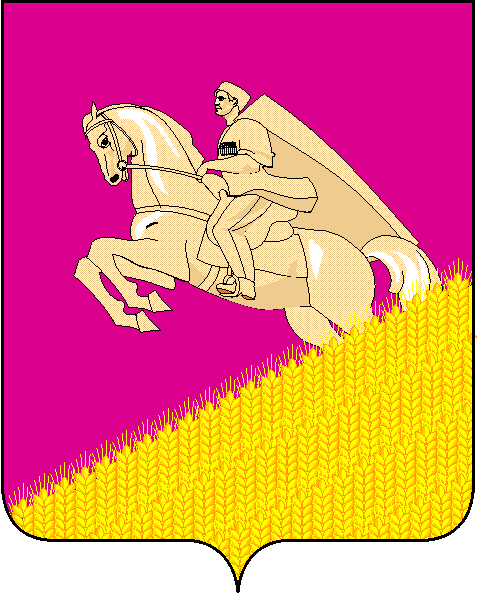 совет МУНИЦИПАЛЬНОГО ОБРАЗОВАНИЯ КУЩЕВСКИЙ РАЙОНрешениеот 28 апреля 2015 года    		                                      	   	                   № 555ст-ца КущевскаяО принятии устава муниципального образования Кущевский район в новой редакцииВ соответствии с пунктом 1 части 10 статьи 35, частью 3 статьи 44 Федерального закона от 6 октября 2003 года № 131-ФЗ «Об общих принципах организации местного самоуправления в Российской Федерации», Совет муниципального образования Кущевский район  РЕШИЛ:1. Принять устав муниципального образования Кущевский район (прилагается). 2. Поручить главе муниципального образования Кущевский   район    В.С.Ханбекову зарегистрировать устав муниципального образования Кущевский район в установленном порядке.3. Официально опубликовать зарегистрированный устав муниципального образования Кущевский район в газете «Кущевская Наше Время». 4. Со дня вступления в силу устава муниципального образования          Кущевский район, принятого настоящим решением, признать утратившим силу устав муниципального образования Кущевский район, утвержденный решением  Совета муниципального образования Кущевский район от 26 октября 2011 № 237 «О принятии устава муниципального образования Кущевский район».5. Контроль за выполнением настоящего решения возложить на постоянную комиссию по вопросам местного самоуправления, правопорядка и взаимодействия с общественными организациями Совета муниципального образования Кущевский район (Девтерев).6. Настоящее решение вступает в силу со дня его официального опубликования, произведенного после его государственной регистрации, за исключением положений пунктов 2-3, 5-6, вступающих в силу со дня его подписания.                                                                                          ПРИЛОЖЕНИЕ    принят решением Совета                                                        муниципального образования                                                    Кущевский район                                                     от 28.04.2015 № 555У С Т А ВМУНИЦИПАЛЬНОГО ОБРАЗОВАНИЯ КУЩЕВСКИЙ РАЙОНстаница Кущевская2015 годСОДЕРЖАНИЕ Настоящий устав муниципального образования Кущевский район (далее по тексту - устав) в соответствии с Конституцией Российской Федерации, федеральными законами и законами Краснодарского края, определяет правовые, экономические и финансовые основы местного самоуправления в муниципальном образовании Кущевский район, устанавливает порядок деятельности и полномочия органов и должностных лиц местного самоуправления муниципального образования Кущевский район, а также закрепляет иные положения по организации местного самоуправления.Устав является основным нормативным правовым актом муниципального образования Кущевский район, которому должны соответствовать все иные правовые акты органов и должностных лиц местного самоуправления муниципального образования Кущевский район.ГЛАВА 1. ОБЩИЕ ПОЛОЖЕНИЯСтатья 1.Муниципальное образование Кущевский район и его статус1. Кущевский район основан в 1924 году, входит в состав Краснодарского края. 2. День района отмечается ежегодно в последнюю субботу сентября.3. Муниципальное образование Кущевский район наделено статусом муниципального района законом Краснодарского края от 02 июля 2004             № 748- КЗ «Об установлении границ муниципального образования Кущевский  район, наделении его статусом муниципального района, образовании в его составе муниципальных образований – сельских поселений и установлении их границ».4. Муниципальное образование Кущевский район с административным центром станица Кущевская имеет в своем составе муниципальные образования:Глебовское сельское поселение (х. Глебовка, с. Братское,                            х. Нижнеглебовка, п. Ровный) с административным центром хутор Глебовка;Ильинское сельское поселение (с. Ильинское, х. Новобатайский,               х. Осенний) с административным центром село Ильинское;Кисляковское сельское поселение (ст-цаКисляковская, п. Кисляковка) с административным центром станица Кисляковская;Краснополянское сельское поселение (х. Красная Поляна, х. Благополученский, х. Калининский) с административным центром хутор Красная Поляна;Красносельское сельское поселение (с. Красное, х. Звёздочка, х. Красное, х. Цукерова Балка, х. Водяная Балка) с административным центром село Красное;Кущёвское сельское поселение (ст-ца Кущёвская, х. Большая Лопатина, х. Воровского, х. Восточный, х. Картушина Балка, х. Лопатина, п. Мирный, с. Новоивановское, п. Садовый, п. Северный, с. Степное) с административным центром станица Кущёвская;Новомихайловское сельское поселение (с. Новомихайловское, п. Коммунар, х. Федорянка, х. Чекуновка) с административным центром село Новомихайловское;Первомайское сельское поселение (п. Первомайский, п. Заветы Ильича, х. Знамя Коммунизма, п. Комсомольский, п. Красная Заря, п. Кубанец, п. Октябрьский, х. Пролетарский) с административным центром посёлок Первомайский;Полтавченское сельское поселение (с. Полтавченское, х. Красная Слободка, х. Крутоярский, х. Серебрянка) с административным центром село Полтавченское;Раздольненское сельское поселение (с. Раздольное, с. Александровка, с. Алексеевское, х. Водяная Балка, х. Гослесопитомник, х. Зелёная Роща, с. Ивано-Слюсаревское, х. Объездная Балка, х. Полтавский, х. Семёновка) с административным центром село Раздольное;Среднечубуркское сельское поселение (х.Средние Чубурки, х. Водянский, х.Исаевский, х.Красный, х. Майский, х. Нововысоченский, х. Новостепнянский, х. Новый Урожай, с.Таврическое, х.Тауруп Первый, х.Тауруп Второй) с административным центром хутор Средние Чубурки;Шкуринское сельское поселение (ст-ца Шкуринская, х. Гудко-Лиманский, п. Заводской, х. Красный, п. Набережный, х. Нардегин, х. Первомайский, х. Пионер, х.Подшкуринский) с административным центром станица Шкуринская.Статья 2. Границы муниципального образования Кущевский район1. Местное самоуправление в муниципальном образовании Кущевский район осуществляется в границах муниципального образования Кущевский район, установленных Законом Краснодарского края от 02 июля 2004 № 748- КЗ «Об установлении границ муниципального образования Кущевский район, наделении его статусом муниципального района, образовании в его составе муниципальных образований – сельских поселений - и установлении их границ».2. Изменение границ муниципального образования Кущевский район осуществляется по инициативе населения, органов местного самоуправления, органов государственной власти Краснодарского края, федеральных органов государственной власти.Изменение границ не допускается без учета мнения населения муниципального образования Кущевский район.Изменение границ муниципального образования Кущевский район осуществляется законом Краснодарского края.Статья 3. Кущевский район как объект административно-территориального устройства Краснодарского краяКущевский район как объект административно-территориального устройства Краснодарского края состоит из следующих административно-территориальных единиц:  Глебовское сельское поселение (х. Глебовка, с. Братское,                            х. Нижнеглебовка, п. Ровный) с административным центром хутор Глебовка;Ильинское сельское поселение (с. Ильинское, х. Новобатайский,               х. Осенний) с административным центром село Ильинское;Кисляковское сельское поселение (ст-цаКисляковская, п. Кисляковка) с административным центром станица Кисляковская;Краснополянское сельское поселение (х. Красная Поляна,                          х. Благополученский, х. Калининский) с административным центром хутор Красная Поляна;Красносельское сельское поселение (с. Красное, х. Звёздочка, х. Красное, х. Цукерова Балка, х. Водяная Балка) с административным центром село Красное;Кущёвское сельское поселение (ст-ца Кущёвская, х. Большая Лопатина,     х. Воровского, х. Восточный, х. Картушина Балка, х. Лопатина, п. Мирный,        с. Новоивановское, п. Садовый, п. Северный, с. Степное) с административным центром станица Кущёвская;Новомихайловское сельское поселение (с. Новомихайловское,                   п. Коммунар, х. Федорянка, х. Чекуновка) с административным центром село Новомихайловское;Первомайское сельское поселение (п. Первомайский, п. Заветы Ильича,    х. Знамя Коммунизма, п. Комсомольский, п. Красная Заря, п. Кубанец,                п. Октябрьский, х. Пролетарский) с административным центром посёлок Первомайский;Полтавченское сельское поселение (с. Полтавченское, х. Красная Слободка, х. Крутоярский, х. Серебрянка) с административным центром село Полтавченское;Раздольненское сельское поселение (с. Раздольное, с. Александровка,      с. Алексеевское, х. Водяная Балка, х. Гослесопитомник, х. Зелёная Роща, с. Ивано-Слюсаревское, х. Объездная Балка, х. Полтавский, х. Семёновка) с административным центром село Раздольное;Среднечубуркское сельское поселение (х.Средние Чубурки, х. Водянский, х.Исаевский, х.Красный, х. Майский, х. Нововысоченский, х. Новостепнянский, х. Новый Урожай, с.Таврическое, х.Тауруп Первый, х.Тауруп Второй) с административным центром хутор Средние Чубурки;Шкуринское сельское поселение (ст-ца Шкуринская, х. Гудко-Лиманский, п. Заводской, х. Красный, п. Набережный, х. Нардегин, х. Первомайский,          х. Пионер, х.Подшкуринский) с административным центром станица Шкуринская.Статья 4. Официальные символы муниципального образования Кущевский район1. Муниципальное образование Кущевский район в соответствии с федеральным законодательством и геральдическими правилами вправе устанавливать официальные символы, отражающие исторические, культурные, социально-экономические, национальные и иные местные традиции и особенности.2. Утверждение, описание символов и порядок их официального использования устанавливаются нормативными правовыми актами Совета муниципального образования Кущевский район.Статья 5. Местное самоуправление в муниципальном образовании Кущевский район1. Местное самоуправление в муниципальном образовании Кущевский район – форма осуществления населением своей власти, обеспечивающая в пределах, установленных Конституцией Российской Федерации, федеральными законами, а в случаях, установленных федеральными законами, законами Краснодарского края, самостоятельное и под свою ответственность решение населением непосредственно и (или) через органы местного самоуправления вопросов местного значения исходя из интересов населения с учетом исторических и иных местных традиций.2. Местное самоуправление в муниципальном образовании Кущевский район осуществляется в границах муниципального образования.Статья 6. Правовая основа местного самоуправленияПравовую основу местного самоуправления составляют общепризнанные принципы и нормы международного права, международные договоры Российской Федерации, Конституция Российской Федерации, федеральные конституционные законы, Федеральный закон от 06.10.2003         № 131-ФЗ «Об общих принципах организации местного самоуправления в Российской Федерации», другие федеральные законы, издаваемые в соответствии с ними иные нормативные правовые акты Российской Федерации (указы и распоряжения Президента Российской Федерации, постановления и распоряжения Правительства Российской Федерации, иные нормативные правовые акты федеральных органов исполнительной власти), Устав Краснодарского края, законы и иные нормативные правовые акты Краснодарского края, настоящий устав, решения, принятые на местных референдумахи сходах граждан, иные муниципальные правовые акты.Статья 7. Органы местного самоуправления муниципального образования Кущевский район1. Решение вопросов местного значения в муниципальном образовании Кущевский район осуществляют:- совет муниципального образования Кущевский район, являющийся представительным органом муниципального образования Кущевский район, (далее по  тексту – Совет);- глава муниципального образования Кущевский район, возглавляющий администрацию муниципального образования Кущевский район (далее по тексту – глава района);- администрация муниципального образования Кущевский район, являющаяся исполнительно-распорядительным органом муниципального образования Кущевский район (далее по тексту – администрация);- контрольно – счетная палата муниципального образования Кущевский район, являющаяся контрольно-счетным органом муниципального образования Кущевский район (далее по тексту – контрольно-счетная палата).Органы местного самоуправления обладают собственными полномочиями по решению вопросов местного значения.2. Финансовое обеспечение деятельности органов местного самоуправления осуществляется исключительно за счет собственных доходов бюджета муниципального образования Кущевский район.ГЛАВА 2. ВОПРОСЫ МЕСТНОГО ЗНАЧЕНИЯСтатья 8. Вопросы местного значения муниципального образования Кущевский район1. К вопросам местного значения муниципального образования Кущевский район относятся:1) составление и рассмотрение проекта бюджета муниципального образования Кущевский район, утверждение и исполнение бюджета муниципального образования Кущевский  район, осуществление контроля за его исполнением, составление и утверждение отчета об исполнении бюджета муниципального образования Кущевский район;2) установление, изменение и отмена местных налогов и сборов муниципального образования Кущевский район;3) владение, пользование и распоряжение имуществом, находящимся в муниципальной собственности муниципального образования Кущевский район;4) организация в границах муниципального образования Кущевский район электро- и газоснабжения поселений в пределах полномочий, установленных законодательством Российской Федерации;5) дорожная деятельность в отношении автомобильных дорог местного значения вне границ населенных пунктов в границах муниципального образования Кущевский район, осуществление муниципального контроля за сохранностью автомобильных дорог местного значения вне границ населенных пунктов в границах муниципального образования Кущевский район, и обеспечение безопасности дорожного движения на них, а также осуществление иных полномочий в области использования автомобильных дорог и осуществления дорожной деятельности в соответствии с законодательством Российской Федерации;6) создание условий для предоставления транспортных услуг населению и организация транспортного обслуживания населения между поселениями в границах муниципального образования Кущевский район;7) участие в предупреждении и ликвидации последствий чрезвычайных ситуаций на территории муниципального образования Кущевский район;8) организация охраны общественного порядка на территории муниципального образования Кущевский район муниципальной милицией;9) организация мероприятий межпоселенческого характера по охране окружающей среды;10) организация предоставления общедоступного и бесплатного дошкольного, начального общего, основного общего, среднего общего образования по основным общеобразовательным программам в муниципальных образовательных организациях (за исключением полномочий по финансовому обеспечению реализации основных общеобразовательных программ в соответствии с федеральными государственными образовательными стандартами), организация предоставления дополнительного образования детей в муниципальных образовательных организациях (за исключением дополнительного образования детей, финансовое обеспечение которого осуществляется органами государственной власти Краснодарского края), создание условий для осуществления присмотра и ухода за детьми, содержания детей в муниципальных образовательных организациях, а также организация отдыха детей в каникулярное время;11) организация утилизации и переработки бытовых и промышленных отходов;12) утверждение схем территориального планирования муниципального образования Кущевский район, утверждение подготовленной на основе схемы территориального планирования муниципального образования документации по планировке территории, ведение информационной системы обеспечения градостроительной деятельности, осуществляемой на территории муниципального образования Кущевский район, резервирование и изъятие, в том числе путем выкупа, земельных участков в границах муниципального образования для муниципальных нужд;13) формирование и содержание муниципального архива, включая хранение архивных фондов поселений;14) содержание на территории муниципального образования Кущевский район межпоселенческих мест захоронения, организация ритуальных услуг;15) создание условий для обеспечения поселений, входящих в состав муниципального образования Кущевский район, услугами связи, общественного питания, торговли и бытового обслуживания;16) организация библиотечного обслуживания населения межпоселенческими библиотеками, комплектование и обеспечение сохранности их библиотечных фондов;17) создание условий для обеспечения поселений, входящих в состав муниципального образования Кущевский район, услугами по организации досуга и услугами организаций культуры;18) создание условий для развития местного традиционного народного художественного творчества в поселениях, входящих в состав муниципального образования Кущевский район;19) выравнивание уровня бюджетной обеспеченности поселений, входящих в состав муниципального образования Кущевский район, за счет средств местного бюджета муниципального образования Кущевский район;20) организация и осуществление мероприятий по территориальной обороне и гражданской обороне, защите населения и территории муниципального образования Кущевский район от чрезвычайных ситуаций природного и техногенного характера;21) создание, развитие и обеспечение охраны лечебно-оздоровительных местностей и курортов местного значения на территории муниципального образования Кущевский район, а также осуществление муниципального контроля в области использования и охраны особо охраняемых природных территорий местного значения;22) осуществление мероприятий по обеспечению безопасности людей на водных объектах, охране их жизни и здоровья;23) создание условий для развития сельскохозяйственного производства в поселениях, расширения рынка сельскохозяйственной продукции, сырья и продовольствия, содействие развитию малого и среднего предпринимательства, оказание поддержки социально ориентированным некоммерческим организациям, благотворительной деятельности и добровольчеству;24) обеспечение условий для развития на территории муниципального образования Кущевский район физической культуры и массового спорта, организация проведения официальных физкультурно-оздоровительных и спортивных мероприятий муниципального образования Кущевский район;25) организация и осуществление мероприятий межпоселенческого характера по работе с детьми и молодежью;26) осуществление в пределах, установленных водным законодательством Российской Федерации, полномочий собственника водных объектов, установление правил использования водных объектов общего пользования для личных и бытовых нужд, включая обеспечение свободного доступа граждан к водным объектам общего пользования и их береговым полосам;27) участие в профилактике терроризма и экстремизма, а также в минимизации и (или) ликвидации последствий проявлений терроризма и экстремизма на территории муниципального образования Кущевский район;28) разработка и осуществление мер, направленных на укрепление межнационального и межконфессионального согласия, поддержку и развитие языков и культуры народов Российской Федерации, проживающих на территории муниципального образования Кущевский район, реализацию прав национальных меньшинств, обеспечение социальной и культурной адаптации мигрантов, профилактику межнациональных (межэтнических) конфликтов;29) утверждение схемы размещения рекламных конструкций, выдача разрешений на установку и эксплуатацию рекламных конструкций на территории муниципального образования Кущевский район, аннулирование таких разрешений, выдача предписаний о демонтаже самовольно установленных рекламных конструкций на территории муниципального образования Кущевский район, осуществляемые в соответствии с Федеральным законом от 13.03.2006 № 38-ФЗ «О рекламе»;30) организация и осуществление мероприятий по мобилизационной подготовке муниципальных предприятий и учреждений, находящихся на территории муниципального образования Кущевский район;31) осуществление муниципального лесного контроля;32) обеспечение выполнения работ, необходимых для создания искусственных земельных участков для нужд муниципального образования Кущевский район, проведение открытого аукциона на право заключить договор о создании искусственного земельного участка в соответствии с федеральным законом;33) предоставление помещения для работы на обслуживаемом административном участке муниципального района сотруднику, замещающему должность участкового уполномоченного полиции;34) до 1 января 2017 года предоставление сотруднику, замещающему должность участкового уполномоченного полиции, и членам его семьи жилого помещения на период выполнения сотрудником обязанностей по указанной должности;35) создание условий для оказания медицинской помощи населению на территории муниципального образования Кущевский район (за исключением территорий поселений, включенных в утвержденный Правительством Российской Федерации перечень территорий, население которых обеспечивается медицинской помощью в медицинских организациях, подведомственных федеральному органу исполнительной власти, осуществляющему функции по медико-санитарному обеспечению населения отдельных территорий) в соответствии с территориальной программой государственных гарантий бесплатного оказания гражданам медицинской помощи;36) осуществление мер по противодействию коррупции в границах муниципального образования Кущевский район;37) присвоение адресов объектам адресации, изменение, аннулирование адресов, присвоение наименований элементам улично-дорожной сети (за исключением автомобильных дорог федерального значения, автомобильных дорог регионального или межмуниципального значения), наименований элементам планировочной структуры в границах межселенной территории муниципального района, изменение, аннулирование таких наименований, размещение информации в государственном адресном реестре;38) осуществление муниципального земельного контроля на межселенной  территории муниципального района;39) сохранение, использование и популяризация объектов культурного наследия (памятников истории и культуры), находящихся в собственности муниципального образования Кущевский район, охрана объектов культурного наследия (памятников истории и культуры) местного (муниципального) значения, расположенных на территории муниципального образования Кущевский район;40) организация в соответствии с Федеральным законом от 24.07.2007   № 221-ФЗ «О государственном кадастре недвижимости» выполнения комплексных кадастровых работ и утверждение карты-плана территории;41) участие в организации деятельности по сбору (в том числе раздельному сбору), транспортированию, обработке, утилизации, обезвреживанию, захоронению твердых коммунальных отходов на территории муниципального образования Кущевский район.2. Органы местного самоуправления муниципального образования Кущевский район вправе заключать с органами местного самоуправления отдельных поселений, входящих в его состав, соглашения о передаче им осуществления части своих полномочий по решению вопросов местного значения за счет межбюджетных трансфертов, предоставляемых из  бюджета муниципального образования Кущевский район в соответствии с Бюджетным кодексом Российской Федерации.Указанные соглашения должны заключаться на определенный срок, содержать положения, устанавливающие основания и порядок прекращения их действия, в том числе досрочного, порядок определения ежегодного объема  указанных в настоящей части межбюджетных трансфертов,  необходимых для осуществления передаваемых полномочий, а также предусматривать финансовые санкции за неисполнение соглашений.Порядок заключения соглашений определяется нормативными правовыми актами Совета.Для осуществления переданных в соответствии с указанными соглашениями полномочий органы местного самоуправления имеют право дополнительно использовать собственные материальные ресурсы и финансовые средства в случаях и порядке, предусмотренных решением Совета.3. Органы местного самоуправления муниципального образования  Кущевский  район решают на территориях сельских поселений Кущевский района иные вопросы местного значения, предусмотренные частью 1 статьи 14 Федерального закона от 06.10.2003 № 131-ФЗ «Об общих принципах организации местного самоуправления в Российской Федерации», не отнесенные к вопросам местного значения сельских поселений частью 3 статьи 14 указанного Федерального закона и соответствующим законом Краснодарского края.Статья 9. Права органов местного самоуправления муниципального образования Кущевский район на решение вопросов, не отнесенных к вопросам местного значения муниципального образования Кущевский район1. Органы местного самоуправления муниципального образования Кущевский район имеют право на:1) создание музеев муниципального образования Кущевский район;2) участие в осуществлении деятельности по опеке и попечительству;3) создание условий для осуществления деятельности, связанной с реализацией прав местных национально-культурных автономий на территории муниципального образования Кущевский район;4) оказание содействия национально-культурному развитию народов Российской Федерации и реализации мероприятий в сфере межнациональных отношений на территории муниципального образования Кущевский район;5) осуществление функций учредителя муниципальных образовательных организаций высшего образования, находящихся в их ведении по состоянию на 31 декабря 2008 года;6) создание условий для развития туризма;7) оказание поддержки общественным наблюдательным комиссиям, осуществляющим общественный контроль за обеспечением прав человека и содействие лицам, находящимся в местах принудительного содержания;8) оказание поддержки общественным объединениям инвалидов, а также созданным общероссийскими общественными объединениями инвалидов организациям в соответствии с Федеральным законом от 24.11.1995 № 181-ФЗ «О социальной защите инвалидов в Российской Федерации»;9) осуществление мероприятий, предусмотренных Федеральным законом от 20.07.2012 № 125-ФЗ «О донорстве крови и ее компонентов»;10) создание условий для организации проведения независимой оценки качества оказания услуг организациями в порядке и на условиях, которые установлены федеральными законами.2. Органы местного самоуправления муниципального образования Кущевский район вправе решать вопросы, указанные в части 1 настоящей статьи, участвовать в осуществлении иных государственных полномочий (не переданных им в соответствии со статьей 19 Федерального закона от 06.10.2003 № 131-ФЗ «Об общих принципах организации местного самоуправления в Российской Федерации»), если это участие предусмотрено федеральными законами, а также решать иные вопросы, не отнесенные к компетенции органов местного самоуправления других муниципальных образований, органов государственной власти и не исключенные из их компетенции федеральными законами и законами Краснодарского края, за счет доходов местного бюджета, за исключением межбюджетных трансфертов, предоставленных из бюджетов бюджетной системы Российской Федерации, и поступлений налоговых доходов по дополнительным нормативам отчислений.Статья 10. Полномочия органов местного самоуправления по решению вопросов местного значения1. В целях решения вопросов местного значения органы местного самоуправления муниципального образования Кущевский район обладают следующими полномочиями:1) принятие устава и внесение в него изменений и дополнений, издание муниципальных правовых актов;2) установление официальных символов муниципального образования;3) создание муниципальных предприятий и учреждений, осуществление финансового обеспечения деятельности муниципальных казенных учреждений и финансового обеспечения выполнения муниципального задания бюджетными и автономными муниципальными учреждениями, а также осуществление закупок товаров, работ, услуг для обеспечения муниципальных нужд;установление тарифов на услуги, предоставляемые муниципальными предприятиями и учреждениями, и работы, выполняемые муниципальными предприятиями и учреждениями, если иное не предусмотрено федеральными законами;5) регулирование тарифов на подключение к системе коммунальной инфраструктуры, тарифов организаций коммунального комплекса на подключение, надбавок к тарифам на товары и услуги организаций коммунального комплекса, надбавок к ценам (тарифам) для потребителей. Полномочия органов местного самоуправления поселений, входящих в состав муниципального образования Кущевский район, по регулированию тарифов на подключение к системе коммунальной инфраструктуры, тарифов организаций коммунального комплекса на подключение, надбавок к тарифам на товары и услуги организаций коммунального комплекса, надбавок к ценам, тарифам для потребителей могут полностью или частично передаваться на основе соглашений между органами местного самоуправления поселений и органами местного самоуправления муниципального образования Кущевский район;6) организационное и материально-техническое обеспечение подготовки и проведения муниципальных выборов, местного референдума, голосования по отзыву депутата Совета, главы района, голосования по вопросам изменения границ муниципального образования Кущевский район, преобразования муниципального образования Кущевский район;7) принятие и организация выполнения планов и программ комплексного социально-экономического развития муниципального образования Кущевский район, а также организация сбора статистических показателей, характеризующих состояние экономики и социальной сферы муниципального образования Кущевский район, и предоставление указанных данных органам государственной власти в порядке, установленном Правительством Российской Федерации;8) учреждение печатного средства массовой информации для опубликования муниципальных правовых актов, обсуждения проектов муниципальных правовых актов по вопросам местного значения, доведения до сведения жителей муниципального образования Кущевский  район официальной информации о социально-экономическом и культурном развитии муниципального образования, о развитии его общественной инфраструктуры и иной официальной информации;9) осуществление международных и внешнеэкономических связей в соответствии с федеральными законами;10) организация профессионального образования и дополнительного профессионального образования главы района, депутатов Совета, муниципальных служащих и работников муниципальных учреждений, организация подготовки кадров для муниципальной службы в порядке предусмотренном законодательством Российской Федерации об образовании и законодательством Российской Федерации о муниципальной службе.11) утверждение и реализация муниципальных программ в области энергосбережения и повышения энергетической эффективности, организация проведения энергетического обследования многоквартирных домов, помещения в которых составляют муниципальный жилищный фонд в границах муниципального образования Кущевский район, организация и проведение иных мероприятий, предусмотренных законодательством об энергосбережении и о повышении энергетической эффективности;12) иными полномочиями в соответствии с Федеральным законом от    06 октября 2003 № 131-ФЗ «Об общих принципах организации местного самоуправления в Российской Федерации», настоящим уставом.2. Полномочия, установленные настоящей статьей, осуществляются органами местного самоуправления муниципального образования Кущевский район самостоятельно. ГЛАВА 3. ОСУЩЕСТВЛЕНИЕ ОРГАНАМИ МЕСТНОГО САМОУПРАВЛЕНИЯ ОТДЕЛЬНЫХ ГОСУДАРСТВЕННЫХ ПОЛНОМОЧИЙСтатья 11. Осуществление органами местного самоуправления муниципального образования Кущевский район отдельных государственных полномочий1. Органы местного самоуправления муниципального образования Кущевский район в соответствии с законодательством могут быть наделены правом осуществлять отдельные государственные полномочия, то есть полномочия по вопросам, не отнесенным в соответствии с Федеральным законом от 06 октября 2003 № 131-ФЗ «Об общих принципах организации местного самоуправления в Российской Федерации» к вопросам местного значения. 2. Финансовое обеспечение отдельных государственных полномочий, переданных органам местного самоуправления, осуществляется только за счет предоставляемых местному бюджету субвенций из соответствующих бюджетов. 3. Органы местного самоуправления муниципального образования Кущевский район имеют право дополнительно использовать собственные материальные ресурсы и финансовые средства для осуществления переданных им отдельных государственных полномочий. Дополнительное использование собственных материальных ресурсов и финансовых средств для исполнения переданных государственных полномочий осуществляется с согласия Совета, выраженного в решении. Предложение об использовании собственных материальных ресурсов и финансовых средств, вправе направить в Совет глава района в случае наличия соответствующих материальных ресурсов и финансовых средств.4. Общий порядок передачи полномочий для их исполнения, срок исполнения, отчетность и осуществление контроля определяются законодательством.5. По вопросам осуществления отдельных государственных полномочий, переданных органам местного самоуправления муниципального образования Кущевский район федеральными законами и законами Краснодарского края, могут приниматься муниципальные правовые акты на основании и во исполнение положений, установленных соответствующими федеральными законами и законами Краснодарского края. 6. Органы местного самоуправления муниципального образования Кущевский район несут ответственность за осуществление отдельных государственных полномочий в пределах выделенных муниципальному образованию Кущевский район на эти цели материальных ресурсов и финансовых средств.7. Органы местного самоуправления муниципального образования Кущевский  район участвуют в осуществлении государственных полномочий, не переданных им в соответствии со статьей 19 Федерального закона от 06.10.2003 № 131-ФЗ «Об общих принципах организации местного самоуправления в Российской Федерации», в случае принятия Советом решения о реализации права на участие в осуществлении указанных полномочий.8. Органы местного самоуправления муниципального образования Кущевский район вправе осуществлять расходы за счет средств местного бюджета (за исключением финансовых средств, передаваемых местному бюджету на осуществление целевых расходов) на осуществление полномочий, не переданных им в соответствии со статьей 19 Федерального закона от 06.10.2003 № 131-ФЗ «Об общих принципах организации местного самоуправления в Российской Федерации», если возможность осуществления таких расходов предусмотрена федеральными законами.Органы местного самоуправления муниципального образования Кущевский район вправе устанавливать за счет средств местного бюджета (за исключением финансовых средств, передаваемых местному бюджету на осуществление целевых расходов) дополнительные меры социальной поддержки и социальной помощи для отдельных категорий граждан вне зависимости от наличия в федеральных законах положений, устанавливающих указанное право.9. Контроль за осуществлением органами местного самоуправления муниципального образования Кущевский район отдельных государственных полномочий, а также за использованием предоставленных на эти цели материальных ресурсов и финансовых средств осуществляют органы государственной власти.ГЛАВА 4. ФОРМЫ НЕПОСРЕДСТВЕННОГООСУЩЕСТВЛЕНИЯ НАСЕЛЕНИЕМ МЕСТНОГО САМОУПРАВЛЕНИЯ И УЧАСТИЯ НАСЕЛЕНИЯВ ОСУЩЕСТВЛЕНИИ МЕСТНОГО САМОУПРАВЛЕНИЯСтатья 12. Права граждан на осуществление местного самоуправления Граждане Российской Федерации, постоянно или преимущественно проживающие на территории муниципального образования Кущевский район, осуществляют свое право на местное самоуправление посредством участия в местном референдуме, муниципальных выборах, посредством иных форм прямого волеизъявления, а также через выборные и иные органы местного самоуправления муниципального образования Кущевский район. Граждане, проживающие на территории муниципального образования Кущевский район, имеют равные права на осуществление местного самоуправления независимо от пола, расы, национальности, языка, происхождения, имущественного и должностного положения, отношения к религии, убеждений, принадлежности к общественным объединениям.3. Иностранные граждане, постоянно или преимущественно проживающие на территории муниципального образования Кущевский район, обладают правами на участие в осуществлении местного самоуправления в соответствии с международными договорами Российской Федерации и федеральными законами.Статья 13. Местный референдум1. В целях решения непосредственно населением вопросов местного значения на территории муниципального образования Кущевский район проводится местный референдум.2. Местный референдум проводится на всей территории муниципального образования Кущевский район.На местный референдум могут быть вынесены только вопросы местного значения.3. Решение о назначении и проведении местного референдума принимается Советом:1) по инициативе, выдвинутой гражданами Российской Федерации, имеющими право на участие в местном референдуме;2) по инициативе, выдвинутой избирательными объединениями, иными общественными объединениями, уставы которых предусматривают участие в выборах и (или) референдумах и которые зарегистрированы в порядке и сроки, установленные федеральным законом; 3) по инициативе Совета и главы администрации, выдвинутой ими совместно.4. Инициатива проведения референдума, выдвинутая гражданами, избирательными объединениями, иными общественными объединениями, оформляется и реализуется в порядке, установленном Федеральным законом от 12 июня 2002 № 67-ФЗ «Об основных гарантиях избирательных прав и права на участие в референдуме граждан Российской Федерации», Законом Краснодарского края от 23 июля 2003 № 606-КЗ «О референдумах в Краснодарском крае».5. Условием назначения местного референдума по инициативе граждан, избирательных объединений, иных общественных объединений, является сбор подписей в поддержку данной инициативы, количество которых составляет 5 процентов от числа участников референдума, зарегистрированных на территории муниципального образования Кущевский район в соответствии с Федеральным законом от 12 июня 2002 № 67-ФЗ «Об основных гарантиях избирательных прав и права на участие в референдуме граждан Российской Федерации».6. Инициатива проведения референдума, выдвинутая совместно Советом и главой администрации, оформляется правовыми актами Совета и главы администрации.7. Вопрос (вопросы), предлагаемые для вынесения на референдум по инициативе, выдвинутой гражданами, избирательными объединениями, иными общественными объединениями, подлежат проверке Советом на их соответствие требованиям, установленным статьей 12 Федерального закона от 12 июня 2002 № 67-ФЗ «Об основных гарантиях избирательных прав и права на участие в референдуме граждан Российской Федерации». Указанная проверка осуществляется не более 20 календарных дней со дня поступления в Совет ходатайства инициативной группы по проведению референдума и приложенных к нему документов, переданных комиссией референдума. 8. Совет принимает решение о назначении местного референдума не позднее чем через 15 календарных дней со дня поступления документов, необходимых для назначения местного референдума.В случае если местный референдум не назначен Советом в установленные сроки, местный референдум назначается судом на основании обращения граждан, избирательных объединений, главы района, органов государственной власти Краснодарского края, избирательной комиссии Краснодарского края или прокурора. Назначенный судом местный референдум организуется территориальной избирательной комиссией, на которую возложены полномочия избирательной комиссии муниципального образования Кущевский район (далее по тексту – комиссия), а обеспечение проведения местного референдума осуществляется администрацией Краснодарского края или иным органом, на который судом возложено обеспечение проведения местного референдума.9. В местном референдуме имеют право участвовать граждане Российской Федерации, место жительства которых расположено в границах муниципального образования Кущевский район. Граждане Российской Федерации участвуют в местном референдуме на основе всеобщего равного и прямого волеизъявления при тайном голосовании.10. Итоги голосования и принятое на местном референдуме решение подлежат официальному опубликованию (обнародованию).11. Органы местного самоуправления муниципального образования Кущевский район обеспечивают исполнение принятого на местном референдуме решения в соответствии с разграничением полномочий между ними, определенным настоящим уставом.12. Гарантии прав граждан на участие в местном референдуме, а также порядок подготовки и проведения местного референдума устанавливаются Федеральным законом от 12 июня 2002 № 67-ФЗ «Об основных гарантиях избирательных прав и права на участие в референдуме граждан Российской Федерации», Законом Краснодарского края от 23 июля 2003 № 606-КЗ «О референдумах в Краснодарском крае».Статья 14. Муниципальные выборы1. Муниципальные выборы проводятся в целях избрания депутатов Совета на основе всеобщего равного и прямого избирательного права при тайном голосовании.2. Гарантии избирательных прав граждан при проведении муниципальных выборов, порядок назначения, подготовки, проведения и подведения итогов муниципальных выборов устанавливаются Федеральным законом от 12 июня 2002 № 67-ФЗ «Об основных гарантиях избирательных прав и права на участие в референдуме граждан Российской Федерации», Законом Краснодарского края от 26 декабря 2005 № 966-КЗ «О муниципальных выборах в Краснодарском крае». Выборы депутатов Совета проводятся по мажоритарной системе относительного большинства.3. Муниципальные выборы назначаются Советом не ранее чем за 90 дней и не позднее чем за 80 дней до дня голосования. В случаях, установленных федеральным законом, муниципальные выборы назначаются соответствующей избирательной комиссией или судом.Днем голосования является второе воскресенье сентября года, в котором истекают сроки полномочий органов местного самоуправления, а если сроки полномочий истекают в год проведения выборов депутатов Государственной Думы Федерального Собрания Российской Федерации очередного созыва - день голосования на указанных выборах.Голосование на выборах может быть назначено только на воскресенье. Не допускается назначение голосования на нерабочий праздничный день, на предшествующий ему день, на день, следующий за нерабочим праздничным днем, и на воскресенье, которое объявлено в установленном порядке рабочим днем. Если второе воскресенье сентября, на которое должны быть назначены выборы, совпадает с нерабочим праздничным днем, или предшествующим ему днем, или днем, следующим за нерабочим праздничным днем, либо второе воскресенье  сентября объявлено в установленном порядке рабочим днем, выборы назначаются на третье воскресенье сентября.Решение о назначении выборов официально публикуется в средствах массовой информации не позднее чем через пять дней со дня его принятия.4. В случае досрочного прекращения полномочий депутатов (депутата) Совета, влекущего за собой неправомочность органа, досрочные выборы должны быть проведены не позднее чем через шесть месяцев со дня такого досрочного прекращения полномочий. При назначении досрочных выборов сроки, указанные в части 3 настоящей статьи, а также сроки осуществления иных избирательных действий могут быть сокращены, но не более чем на одну треть, что должно быть зафиксировано в решении Совета об их назначении. 5. Основные выборы органов местного самоуправления, проводимые после досрочных выборов, должны быть назначены на второе воскресенье сентября года, в котором истекают полномочия органа местного самоуправления, избранного на досрочных выборах.6. Результаты муниципальных выборов подлежат официальному опубликованию (обнародованию) в сроки, установленные Федеральным законом от 12 июня 2002 № 67-ФЗ «Об основных гарантиях избирательных прав и права на участие в референдуме граждан Российской Федерации».Статья 15. Голосование по отзыву депутата Совета, главы района, по вопросам изменения границ муниципального образования Кущевский район, преобразования муниципального образования Кущевский район1. Инициатива проведения голосования по отзыву депутатов Совета, главы района принадлежит гражданам Российской Федерации, имеющим право на участие в местном референдуме.2.Основаниями для отзыва депутата Совета, главы района могут служить только их конкретные противоправные решения или действия (бездействие) в случае их подтверждения в судебном порядке. Основанием для отзыва депутата Совета является подтвержденное в судебном порядке неисполнение полномочий депутата, под которым понимается без уважительных причин систематическое (более двух раз подряд) непосещение сессий Совета, неучастие в работе соответствующей комиссии(комитета), депутатских комиссий Совета, а также уклонение или отказ от выполнения поручений Совета. Основаниями для отзыва главы района, в случае их подтверждения в судебном порядке, являются:1) нарушение срока издания муниципального акта, необходимого для реализации решения, принятого путем прямого волеизъявления населения;2) неисполнение полномочий главы муниципального образования, под которым понимается систематическое без уважительных причин либо умышленное уклонение от осуществления своих полномочий, предусмотренных настоящим уставом, повлекшее нарушение прав и свобод граждан.Отзыв по указанным основаниям не освобождает депутата Совета, главу района от иной ответственности, установленной за допущенные нарушения федеральным законодательством. 3.Право отзыва не может быть использовано в период со дня инициирования вопроса о досрочном прекращении полномочий Совета, главы района в порядке, установленном статьями 73, 74 Федерального закона от        06 октября 2003 № 131-ФЗ «Об общих принципах организации местного самоуправления в Российской Федерации». Депутат Совета, глава района имеет право давать избирателям объяснения по поводу обстоятельств, выдвигаемых в качестве оснований для отзыва.4. Для выдвижения инициативы проведения голосования по отзыву и сбора подписей граждан в ее поддержку необходимо образовать инициативную группу в количестве не менее 10 человек.Инициативная группа образуется гражданами, указанными в части 1 настоящей статьи, на собрании. Инициаторы проведения собрания обязаны заблаговременно известить о времени и месте проведения собрания комиссию и лицо, отзыв которого инициируется. При этом указанному лицу должна быть обеспечена возможность выступить на собрании инициативной группы и дать участникам собрания объяснения по поводу обстоятельств, выдвигаемых в качестве оснований для его отзыва. Несоблюдение указанных требований является основанием для отказа инициативной группе в регистрации.Решение об образовании инициативной группы принимается тайным голосованием и считается принятым, если за него проголосовало более половины участников собрания, но не менее 10 человек.5. Инициативная группа не позднее трех дней со дня проведения собрания обращается с ходатайством о регистрации группы в комиссию.В ходатайстве инициативной группы должны быть указаны основания отзыва депутата Совета, главы района, а также фамилия, имя, отчество, дата и место рождения, серия, номер и дата выдачи паспорта или документа, заменяющего паспорт гражданина, с указанием наименования или кода выдавшего его органа, а также адрес места жительства каждого члена инициативной группы и лиц, уполномоченных действовать от ее имени. К ходатайству должно быть приложено вступившее в законную силу решение суда, подтверждающее факт наличия конкретных противоправных решений или действий (бездействия) отзываемого лица, и протокол собрания инициативной группы, на котором было принято решение о его отзыве. Указанный протокол должен содержать следующие решения:1) об образовании инициативной группы по отзыву;2) о назначении уполномоченных представителей инициативной группы.6. Комиссия в течение пятнадцати дней со дня поступления указанных документов обязана их рассмотреть и принять решение о регистрации либо об отказе в регистрации инициативной группы по отзыву.В регистрации инициативной группе может быть отказано только в случае нарушения установленного настоящей статьей порядка выдвижения инициативы проведения голосования по отзыву.При регистрации инициативной группе по отзыву выдается регистрационное свидетельство, форма которого устанавливается комиссией. Срок действия регистрационного свидетельства оканчивается одновременно с окончанием кампании по отзыву депутата Совета, главы района.7. Регистрация инициативной группы является основанием для сбора подписей, необходимых для назначения голосования по отзыву.Подписи собираются путем заполнения подписных листов, содержащих предложение о проведении голосования по отзыву. Подписные листы изготавливаются по форме, установленной приложением № 9 к Федеральному закону от 12 июня 2002 №67-ФЗ «Об основных гарантиях избирательных прав и права на участие в референдуме граждан Российской Федерации», с учетом особенностей их оформления, определенных Законом Краснодарского края от23 июля 2003 № 606-КЗ «О референдумах в Краснодарском крае».Количество подписей, необходимых для назначения голосования по отзыву депутата Совета, составляет 5 процентов от числа избирателей, зарегистрированных на территории соответствующего избирательного округа.Количество подписей, необходимых для назначения голосования по отзыву главы района, составляет 5 процентов от числа избирателей, зарегистрированных на территории муниципального образования Кущевский район.Количество представляемых в комиссию подписей, собранных в поддержку инициативы проведения голосования по отзыву, может превышать количество подписей, необходимое для назначения голосования по отзыву, но не более чем на 10 процентов.Подписи могут собираться со дня, следующего за днем регистрации инициативной группы и выдачи ей регистрационного свидетельства. Изготовление подписных листов оплачивается из соответствующего фонда по отзыву. Период сбора подписей составляет 20 дней. 8. Комиссия в течение десяти дней проверяет соблюдение порядка сбора подписей, оформления подписных листов, достоверность сведений об избирателях и подписей избирателей, собранных в поддержку инициативы проведения голосования по отзыву.Проверке могут подлежать все представленные подписи или часть этих подписей, но не менее 20 процентов от установленного в части 7 настоящей статьи их количества, необходимого для назначения голосования по отзыву. Количество подписей, подлежащих проверке, определяет организующая голосование по отзыву комиссия.Если комиссией принято решение о проверке части представленных подписей, то подписные листы, подлежащие проверке, отбираются посредством случайной выборки (жребия), проводимой (проводимого) членами комиссии с правом решающего голоса в порядке, установленном комиссией. Итоги проведенной проверки оформляются решением комиссии о соответствии либо не соответствии порядка выдвижения инициативы по отзыву депутата Совета, главы района требованиям действующего законодательства и настоящего устава.Если в результате соответствующей проверки установлено, что представленных подписей достаточно для выдвижения инициативы по отзыву, комиссия направляет подписные листы, протокол об итогах сбора подписей и заверенную копию своего решения о результатах проверки подписей в Совет для принятия решения о назначении голосования по отзыву (копия указанного решения направляется уполномоченному представителю инициативной группы).9. Совет принимает решение о назначении голосования по отзыву не позднее чем через 15 календарных дней со дня поступления указанных документов. Решение о назначении голосования должно быть принято не позднее чем за 55 дней до дня голосования. Голосование по отзыву может быть назначено только на воскресенье. Не допускается назначение голосования на предпраздничный и нерабочий праздничный дни, на день, следующий за нерабочим праздничным днем, а также на воскресенье, которое в установленном порядке объявлено рабочим днем.Решение о назначении голосования по отзыву подлежит официальному опубликованию в средствах массовой информации не позднее чем через 5 дней со дня его принятия. 10. Голосование по отзыву осуществляется в границах избирательных участков, образованных в соответствии с Федеральным законом от                    12 июня 2002 № 67-ФЗ «Об основных гарантиях избирательных прав и права на участие в референдуме граждан Российской Федерации». При проведении голосования по отзыву в качестве участковых комиссий действуют участковые избирательные комиссии, сформированные в соответствии с Федеральным законом от 12 июня 2002 № 67-ФЗ «Об основных гарантиях избирательных прав и права на участие в референдуме граждан Российской Федерации».Составление и уточнение списков участников голосования по отзыву осуществляются в порядке, предусмотренном Федеральным законом от            12 июня 2002 № 67-ФЗ «Об основных гарантиях избирательных прав и права на участие в референдуме граждан Российской Федерации», Законом Краснодарского края от 23 июля 2003 № 606-КЗ «О референдумах в Краснодарском крае».11. Для участия в голосовании по отзыву избиратель получает бюллетень для голосования по отзыву.Форма и текст бюллетеня, число бюллетеней, а также порядок осуществления контроля за изготовлением бюллетеней утверждается комиссией не позднее чем за 20 дней до дня голосования. Текст бюллетеня должен быть размещен только на одной его стороне.В верхней части бюллетеня для голосования по отзыву указывается фамилия, имя, отчество, год рождения, место жительства, должность и дата избрания лица, отзыв которого инициируется, а также воспроизводится текст с указанием основания (оснований) отзыва. Далее указываются варианты волеизъявления голосующего словами: «За отзыв», «Против отзыва», под которыми помещаются пустые квадраты.12. Голосование по отзыву проводится в порядке, установленном Федеральным законом от 12 июня 2002 № 67-ФЗ «Об основных гарантиях избирательных прав и права на участие в референдуме граждан Российской Федерации», Законом Краснодарского края от 23 июля 2003 № 606-КЗ «О референдумах в Краснодарском крае», с учетом особенностей, предусмотренных Федеральным законом от 06 октября 2003 № 131-ФЗ «Об общих принципах организации местного самоуправления в Российской Федерации».13. Депутат Совета считается отозванным, если за отзыв проголосовало не менее половины избирателей, зарегистрированных в избирательном округе, в котором был избран отзываемый депутат. Глава района считается отозванным, если за отзыв проголосовало не менее половины избирателей, зарегистрированных на территории муниципального образования.В ином случае комиссия признает решение об отзыве не принятым.14. Комиссия после подписания протокола о результатах голосования по отзыву извещает лицо, в отношении которого проводилось голосование по отзыву, уполномоченного представителя инициативной группы отзыва о результатах голосования.15. Общие результаты голосования по отзыву, включая данные протоколов об итогах голосования участковых комиссий, подлежат официальному опубликованию комиссией в средствах массовой информации в течение одного месяца со дня голосования.16. Полномочия депутата Совета, главы района, в отношении которых проводилось голосование по отзыву, прекращаются со дня официального опубликования результатов голосования по отзыву, если комиссией установлено, что необходимым количеством голосов они отозваны. 17. В случаях, предусмотренных Федеральным законом от                      06 октября 2003 № 131-ФЗ «Об общих принципах организации местного самоуправления в Российской Федерации», в целях получения согласия населения при изменении границ муниципального образования Кущевский район либо его преобразовании, проводится голосование по вопросам изменения границ (преобразования) муниципального образования Кущевский район.Голосование по указанным вопросам назначается Советом и проводится в порядке, установленном Федеральным законом от 12 июня 2002 № 67-ФЗ «Об основных гарантиях избирательных прав и права на участие в референдуме граждан Российской Федерации», Законом Краснодарского края от                    23 июля 2003 № 606-КЗ «О референдумах в Краснодарском крае», с учетом особенностей, предусмотренных Федеральным законом от 06 октября 2003       № 131-ФЗ «Об общих принципах организации местного самоуправления в Российской Федерации». При этом положения Федерального закона от                12 июня 2002 № 67-ФЗ «Об основных гарантиях избирательных прав и права на участие в референдуме граждан Российской Федерации», Закона Краснодарского края от 23 июля 2003 № 606-КЗ «О референдумах в Краснодарском крае», запрещающие проведение агитации государственными органами, органами местного самоуправления, лицами, замещающими государственные или муниципальные должности, а также положения, определяющие юридическую силу решения, принятого на референдуме, не применяются. 18. Голосование по вопросам изменения границ (преобразования) муниципального образования Кущевский район, проводимое в соответствии с Федеральным законом от 06 октября 2003 № 131-ФЗ «Об общих принципах организации местного самоуправления в Российской Федерации», считается состоявшимся, если в нем приняло участие более половины жителей муниципального образования Кущевский район или части муниципального образования Кущевский район, обладающих избирательным правом. Согласие населения на изменение границ (преобразования) муниципального образования Кущевский район считается полученным, если за указанные изменение, преобразование проголосовало более половины принявших участие в голосовании жителей муниципального образования Кущевский район или части муниципального образования Кущевский район.19. Итоги голосования по отзыву депутата Совета, главы района, итоги голосования по вопросам изменения границ муниципального образования, преобразования муниципального образования и принятые решения  подлежат официальному опубликованию (обнародованию).Статья 16. Правотворческая инициатива граждан1. С правотворческой инициативой может выступить инициативная группа граждан, обладающих избирательным правом, в порядке, установленном нормативным правовым актом Совета, регулирующим порядок реализации правотворческой инициативы граждан на территории муниципального образования Кущевский район.Минимальная численность инициативной группы граждан устанавливается нормативным правовым актом Совета и не может превышать 3 процента от числа жителей муниципального образования Кущевский район, обладающих избирательным правом.2. Проект муниципального правового акта, внесенный в порядке реализации правотворческой инициативы граждан, подлежит обязательному рассмотрению органом местного самоуправления или должностным лицом местного самоуправления, к компетенции которого относится принятие соответствующего акта, в течение трех месяцев со дня его внесения.Представителям инициативной группы граждан должна быть обеспечена возможность изложения своей позиции при рассмотрении указанного проекта.В случае, если принятие муниципального правового акта, проект которого внесен в порядке реализации правотворческой инициативы граждан, относится к компетенции Совета муниципального образования Кущевский район, указанный проект должен быть рассмотрен на его открытом заседании.3. Мотивированное решение, принятое по результатам рассмотрения проекта муниципального правового акта, внесенного в порядке реализации правотворческой инициативы граждан, должно быть официально в письменной форме доведено до сведения внесшей его инициативной группы граждан.Статья 17. Публичные слушания1. Для обсуждения проектов муниципальных правовых актов по вопросам местного значения с участием жителей муниципального образования Кущевский район Советом, главой района могут проводиться публичные слушания.2. Публичные слушания проводятся по инициативе населения, Совета или главы района. Решение о назначении публичных слушаний, инициированных населением или Советом, принимает Совет, а о назначении публичных слушаний, инициированных главой района–глава района.3. На публичные слушания должны выноситься: 1) проект устава, а также проект решения Совета о внесении изменений и дополнений в устав, кроме случаев, когда изменения в устав вносятся исключительно в целях приведения закрепляемых в уставе вопросов местного значения и полномочий по их решению в соответствие с Конституцией Российской Федерации, федеральными законами;2) проект местного бюджета и отчет о его исполнении;3) проекты планов и программ развития муниципального образования Кущевский район, проекты планировки территорий и проекты межевания территорий, за исключением случаев, предусмотренных Градостроительным кодексом Российской Федерации;4) вопросы о преобразовании муниципального образования Кущевский район.4. Порядок организации и проведения публичных слушаний определяется  нормативным правовым актом Совета и должен предусматривать заблаговременное оповещение жителей муниципального образования Кущевский район о времени и месте проведения публичных слушаний, заблаговременное ознакомление с проектом муниципального правового акта, другие меры, обеспечивающие участие в публичных слушаниях жителей муниципального образования Кущевский район, опубликование (обнародование) результатов публичных слушаний, включая мотивированное обоснование принятых решений.Статья 18. Собрания граждан, конференция граждан (собрание делегатов)1. Для обсуждения вопросов местного значения, информирования населения о деятельности органов местного самоуправления и должностных лиц местного самоуправления муниципального образования Кущевский район могут проводиться собрания граждан. 2. Собрание граждан проводится по инициативе населения, Совета, главы района. Собрание граждан, проводимое по инициативе Совета или главы района, назначается соответственно Советом или главой района.Собрание граждан, проводимое по инициативе населения, назначается Советом на основании требования не менее 10 процентов жителей муниципального образования Кущевский район, обладающих избирательным правом, выраженного путем сбора подписей среди жителей муниципального образования Кущевский район.3. Собрание граждан может принимать обращения к органам местного самоуправления и должностным лицам местного самоуправления, а также избирать лиц, уполномоченных представлять собрание граждан во взаимоотношениях с органами местного самоуправления и должностными лицами местного самоуправления.4. Обращения, принятые собранием граждан, подлежат обязательному рассмотрению органами местного самоуправления и должностными лицами местного самоуправления, к компетенции которых отнесено решение содержащихся в обращениях вопросов, с направлением письменного ответа.5. Порядок назначения и проведения собрания граждан, а также полномочия собрания граждан определяются Федеральным законом от             06 октября 2003 № 131-ФЗ «Об общих принципах организации местного самоуправления в Российской Федерации», настоящим уставом и нормативным правовым актом Совета.6. Для обсуждения вопросов местного значения, информирования населения о деятельности органов и должностных лиц местного самоуправления муниципального образования Кущевский район могут проводиться конференции граждан (собрания делегатов).7. Конференция граждан по указанным в части 6 настоящей статьи вопросам проводится по инициативе, оформленной в виде правового акта: - Совета;- администрации.8. Избрание делегатов - участников конференции (собрания делегатов) граждан осуществляется собраниями граждан.9. Порядок назначения и проведения конференции граждан (собрания делегатов) определяется нормативным правовым актом Совета.10. Итоги собрания граждан и конференции граждан (собрания делегатов) подлежат официальному опубликованию (обнародованию).Статья 19. Опрос граждан1. Опрос граждан проводится на всей территории муниципального образования Кущевский район или на ее части для выявления мнения населения и его учета при принятии решений органами местного самоуправления муниципального образования Кущевский район и должностными лицами местного самоуправления муниципального образования Кущевский район, а также органами государственной власти.2. Результаты опроса носят рекомендательный характер.3. В опросе граждан имеют право участвовать жители муниципального образования Кущевский район, обладающие избирательным правом.4. Опрос граждан проводится по инициативе:1) Совета или главой района - по вопросам местного значения;2) органов государственной власти Краснодарского края - для учета мнения граждан при принятии решений об изменении целевого назначения земель муниципального образования Кущевский район для объектов регионального и межрегионального значения.5. Порядок назначения и проведения опроса граждан определяется нормативным правовым актом Совета в соответствии с законом Краснодарского края. 6. Решение о назначении опроса граждан принимается Советом. В нормативном правовом акте Совета о назначении опроса граждан устанавливаются:1) дата и сроки проведения опроса;2) формулировка вопроса (вопросов), предлагаемого (предлагаемых) при проведении опроса;3) методика проведения опроса;4) форма опросного листа;5) минимальная численность жителей муниципального образования, участвующих в опросе.7. Жители муниципального образования Кущевский район должны быть проинформированы о проведении опроса граждан не менее чем за 10 дней до его проведения.8. Финансирование мероприятий, связанных с подготовкой и проведением опроса граждан, осуществляется:1) за счет средств местного бюджета - при проведении его по инициативе органов местного самоуправления муниципального образования Кущевский район;2) за счет средств краевого бюджета - при проведении его по инициативе органов государственной власти Краснодарского края.Статья 20. Обращения граждан в органы местного самоуправления1. Граждане имеют право на индивидуальные и коллективные обращения в органы местного самоуправления.2. Обращения граждан подлежат рассмотрению в порядке и сроки, установленные Федеральным законом от 02 мая 2006 № 59-ФЗ «О порядке рассмотрения обращений граждан Российской Федерации».3. За нарушение порядка и сроков рассмотрения обращений граждан должностные лица местного самоуправления несут ответственность в соответствии с законодательством Российской Федерации.Статья 21. Другие формы непосредственного осуществления населением местного самоуправления и участия в его осуществлении1. Наряду с предусмотренными Федеральным законом от                        06 октября 2003    № 131-ФЗ «Об общих принципах организации местного самоуправления в Российской Федерации», настоящим уставом формами непосредственного осуществления населением местного самоуправления и участия населения в осуществлении местного самоуправления граждане вправе участвовать в осуществлении местного самоуправления в иных формах, не противоречащих Конституции Российской Федерации, федеральным законам, законам Краснодарского края.2. Непосредственное осуществление населением местного самоуправления и участие населения в осуществлении местного самоуправления основываются на принципах законности, добровольности.ГЛАВА 5. ОРГАНЫ МЕСТНОГО САМОУПРАВЛЕНИЯ И ДОЛЖНОСТНЫЕ ЛИЦА МЕСТНОГО САМОУПРАВЛЕНИЯСтатья 22. Структура органов местного самоуправления муниципального образования Кущевский район1. Структуру органов местного самоуправления муниципального образования Кущевский район составляют Совет муниципального образования Кущевский район, глава муниципального образования Кущевский район, администрация муниципального образования Кущевский район, контрольно – счетная палата муниципального образования Кущевский район.2. Изменение структуры органов местного самоуправления осуществляется не иначе как путем внесения изменений в настоящий устав.3. Решение Совета об изменении структуры органов местного самоуправления вступает в силу не ранее чем по истечении срока полномочий Совета, принявшего указанное решение, за исключением случаев, предусмотренных Федеральным законом от 06 октября 2003
 № 131-ФЗ «Об общих принципах организации местного самоуправления в Российской Федерации».Статья 23. Совет  муниципального образования Кущевский район1. Совет состоит из 20 депутатов, избираемых на муниципальных выборах на основе всеобщего равного и прямого избирательного права при тайном голосовании.2. Совет может осуществлять свои полномочия в случае избрания не менее двух третей от установленной численности депутатов.3. Совет подотчетен непосредственно населению муниципального образования Кущевский район и отчитывается о своей деятельности не реже одного раза в год.4. Срок полномочий Совета составляет 5 лет.5. Совет обладает правами юридического лица.6. Из числа депутатов Совета на срок его полномочий тайным голосованием избирается председатель Совета и его заместитель. Заместитель председателя Совета осуществляет полномочия председателя Совета в полном объеме в случае его временного отсутствия или в случае досрочного прекращения полномочий.7. Из числа депутатов Совета на срок его полномочий могут создаваться комиссии (комитеты) для предварительного рассмотрения и подготовки вопросов, отнесенных к компетенции Совета. Статья 24. Депутат Совета 1. Депутатом Совета может быть избран гражданин Российской Федерации, достигший возраста18 лет. 2. Полномочия депутата Совета начинаются со дня избрания и прекращаются со дня начала работы Совета нового созыва, за исключением случаев досрочного прекращения полномочий депутата, предусмотренных действующим законодательством, частью 7 настоящей статьи.3. Депутату Совета обеспечиваются условия для беспрепятственного и эффективного осуществления полномочий, защита прав, чести и достоинства.Депутат Совета обязан участвовать в работе сессий Совета и в работе его комиссий (комитетов), членом которых он является, выполнять поручения Совета. При невозможности присутствовать на сессии Совета или заседании его комиссии (комитета) по уважительной причине депутат заблаговременно информирует об этом Совет. 5. Гарантии прав депутатов Совета при привлечении их к уголовной или административной ответственности, задержании, аресте, обыске, допросе, совершении в отношении их иных уголовно-процессуальных и административно-процессуальных действий, а также при проведении оперативно-розыскных мероприятий в отношении депутатов, занимаемого ими жилого и (или) служебного помещения, их багажа, личных и служебных транспортных средств, переписки, используемых ими средств связи, принадлежащих им документов устанавливаются федеральными законами.6. Депутат Совета не может быть привлечен к уголовной или административной ответственности за высказанное мнение, позицию, выраженную при голосовании, и другие действия, соответствующие статусу депутата, в том числе по истечении срока его полномочий. Данное положение не распространяется на случаи, когда депутатом были допущены публичные оскорбления, клевета или иные нарушения, ответственность за которые предусмотрена федеральным законом.7. Полномочия депутата Совета прекращаются досрочно в случаях:1) смерти;2) отставки по собственному желанию;3) признания судом недееспособным или ограниченно дееспособным;4) признания судом безвестно отсутствующим или объявления умершим;5) вступления в отношении его в законную силу обвинительного приговора суда;6) выезда за пределы Российской Федерации на постоянное место жительства;7) прекращения гражданства Российской Федерации, прекращения гражданства иностранного государства - участника международного договора Российской Федерации, в соответствии с которым иностранный гражданин имеет право быть избранным в органы местного самоуправления, приобретения им гражданства иностранного государства либо получения им вида на жительство или иного документа, подтверждающего право на постоянное проживание гражданина Российской Федерации на территории иностранного государства, не являющегося участником международного договора Российской Федерации, в соответствии с которым гражданин Российской Федерации, имеющий гражданство иностранного государства, имеет право быть избранным в органы местного самоуправления;8) отзыва избирателями;9) досрочного прекращения полномочий Совета;10) призыва на военную службу или направления на заменяющую ее альтернативную гражданскую службу;11) в иных случаях, установленных Федеральным законом от 06.10.2003 № 131-ФЗ «Об общих принципах организации местного самоуправления Российской Федерации» и иными федеральными законами.В случае, предусмотренном пунктом 2 части 7 настоящей статьи, полномочия депутата Совета, подавшего заявление об отставке по собственному желанию, прекращаются решением Совета, принимаемым на ближайшей сессии Совета. В случаях, предусмотренных пунктами 1,3-7,10 части 7 настоящей статьи, полномочия депутата Совета прекращаются со дня наступления предусмотренных в данных пунктах оснований, о чем на ближайшей сессии Совета принимается соответствующее решение.В случае, предусмотренном пунктом8 части 7 настоящей статьи, полномочия депутата Совета прекращаются со дня официального опубликования результатов голосования по отзыву, о чем на ближайшей сессии Совета принимается соответствующее решение.В случае, предусмотренном пунктом 9 части 7 настоящей статьи, полномочия депутата Совета прекращаются со дня вступления в силу соответствующего правового акта, или срока, указанного в нем.Решение Совета о досрочном прекращении полномочий депутата Совета принимается не позднее чем через 30 дней со дня появления основания для досрочного прекращения полномочий, а если это основание появилось в период между сессиями Совета, - не позднее чем через три месяца со дня появления такого основания.8. Депутаты Совета не могут одновременно исполнять полномочия депутата представительного органа иного муниципального образования или выборного должностного лица местного самоуправления иного муниципального образования, за исключением случаев, установленных Федеральным законом от 06 октября 2003 № 131-ФЗ «Об общих принципах организации местного самоуправления в Российской Федерации».Депутаты Совета не могут замещать должности муниципальной службы, быть депутатами законодательных (представительных) органов государственной власти.9. Депутат Совета должен соблюдать ограничения и запреты и исполнять обязанности, которые установлены Федеральным законом от              25 декабря 2008 № 273-ФЗ «О противодействии коррупции» и другими федеральными законами.Статья 25. Компетенция Совета 1. В исключительной компетенции Совета находятся:1) принятие устава, внесение в него изменений и дополнений;2) утверждение местного бюджета и отчета о его исполнении;3) установление, изменение и отмена местных налогов и сборов в соответствии с законодательством Российской Федерации о налогах и сборах;4) принятие планов и программ развития муниципального образования Кущевский район, утверждение отчетов об их исполнении;5) определение порядка управления и распоряжения имуществом, находящимся в муниципальной собственности муниципального образования Кущевский район;6) определение порядка принятия решений о создании, реорганизации и ликвидации муниципальных предприятий, а также об установлении тарифов на услуги муниципальных предприятий и учреждений, выполнение работ, за исключением случаев, предусмотренных федеральными законами;7) определение порядка участия муниципального образования Кущевский район в организациях межмуниципального сотрудничества;8) определение порядка материально-технического и организационного обеспечения деятельности органов местного самоуправления;9) контроль за исполнением органами местного самоуправления и должностными лицами местного самоуправления полномочий по решению вопросов местного значения;10) принятие решения об удалении главы района в отставку.2. На сессиях Совета решаются следующие вопросы: 1) избрание главы района из числа кандидатов, представленных конкурсной комиссией по результатам конкурса;2) назначение в соответствии с настоящим уставом публичных слушаний и опросов граждан, определение порядка назначения, организации и проведения публичных слушаний и опроса граждан;3) определение порядка реализации правотворческой инициативы гражданами муниципального образования Кущевский район, порядка назначения и проведения конференций (собрания делегатов) граждан, собраний и опросов граждан;4) принятие в случаях, предусмотренных Федеральным законом от 06.10.2003 № 131-ФЗ «Об общих принципах организации местного самоуправления в Российской Федерации», решений, связанных с изменением границ муниципального образования Кущевский район, также с преобразованием муниципального образования;5) принятие решения о назначении местного референдума;6) утверждение структуры администрации, утверждение положений об отраслевых (функциональных) и территориальных органах администрации, обладающих правами юридического лица;7) назначение на должность председателя,  контрольно-счетной палаты определение штатной численности контрольно-счетной палаты;8) принятие решения о самороспуске Совета, досрочном прекращении полномочий депутатов в случаях, предусмотренных частью 7 статьи 24настоящего устава, оформление прекращения полномочий выборных должностных лиц;9) принятие регламента Совета;10) образование, утверждение и изменение состава депутатских комиссий (комитетов) Совета;11) принятие решения о назначении выборов депутатов Совета муниципального образования Кущевский район;12) установление налоговых льгот по налогам в соответствии с законодательством;13) установление в соответствии с федеральными законами и законами Краснодарского края нормативов отчислений доходов в бюджеты поселений от федеральных налогов и сборов, в том числе от налогов, предусмотренных специальными налоговыми режимами, региональных и местных налогов, подлежащих зачислению в соответствии с Бюджетным кодексом Российской Федерации, законодательством о налогах и сборах и (или) законами Краснодарского края в бюджет муниципального образования Кущевский район;14) рассмотрение депутатских запросов и принятие по ним решений;15) утверждение схемы избирательных округов по выборам депутатов Совета;16) утверждение схемы территориального планирования муниципального образования Кущевский район, в том числе внесение изменений в такую схему; 17) определение порядка деятельности специализированных служб по вопросам похоронного дела;18) утверждение положения о бюджетном процессе в муниципальном образовании Кущевский район;19) осуществления иных полномочия, отнесенных к ведению Совета законодательством, настоящим уставом.3. Совет заслушивает ежегодные отчеты главы района о результатах его деятельности, деятельности администрации, в том числе о решении вопросов, поставленных Советом.4. Совет обладает правом законодательной инициативы в Законодательном Собрании Краснодарского края. 5. Расходы на обеспечение деятельности Совета предусматриваются отдельной строкой в местном бюджете. Смета расходов на обеспечение деятельности Совета и образуемых им органов (в пределах суммы, предусмотренной на эти цели в местном бюджете) утверждается Советом. 6. Материально-техническое, информационное и правовое обеспечение деятельности Совета осуществляется администрацией.Статья 26. Полномочия председателя Совета Председатель Совета:1) председательствует на сессиях Совета, созывает сессии Совета, доводит до сведения депутатов время и место проведения сессий, а также проект повестки дня;2) организует работу Совета, комитетов (комиссий);3) представляет Совет в отношениях с населением;4) осуществляет руководство подготовкой сессий Совета;5) формирует и подписывает повестку дня сессий Совета;6) направляет поступившие в Совет проекты решений Совета и материалы к ним в комиссии (комитеты) Совета по вопросам их ведения;7) организует обеспечение деятельности Совета, открывает и закрывает счета в банковских учреждениях, подписывает финансовые документы;8) координирует деятельность комиссий (комитетов) Совета;9) без доверенности представляет интересы Совета в судах, выдает доверенности от имени Совета;10) от имени Совета подписывает заявления и иные документы, предусмотренные законодательством, в органы государственной власти и местного самоуправления, а также предприятия, учреждения, организации;11) принимает меры по обеспечению гласности и учету мнения населения в работе Совета;12) рассматривает обращения, поступившие в Совет, ведет прием граждан;13) подписывает протоколы сессий Совета и решения Совета;14) оказывает содействие депутатам Совета в осуществлении ими депутатских полномочий;15) осуществляет иные полномочия, возложенные на него законодательством, настоящим уставом и иными муниципальными правовыми актами.Статья 27. Организация работы Совета 1. Основной формой работы Совета является сессия, на которой решаются вопросы, отнесенные к его компетенции законодательством и настоящим уставом. 2. Председатель Совета, его заместитель и депутаты Совета осуществляют свои полномочия на непостоянной основе.3. Сессии созываются председателем Совета по мере необходимости, но не реже одного раза в три месяца.4. О дне созыва сессии Совета в обязательном порядке информируется глава района. Глава района вправе предлагать вопросы для внесения в повестку дня сессий Совета и присутствовать на всех сессиях Совета, выступать по вопросам повестки дня. 5. Время созыва и место проведения очередной сессии Совета, а также вопросы, вносимые на рассмотрение очередной сессии, доводятся до сведения депутатов не позднее чем за 7 дней до дня проведения сессии. 6. При получении заявления от не менее чем одной трети депутатов Совета или по письменному требованию главы района, председатель Совета обязан созвать внеочередную сессию Совета не позднее 7 календарных дней со дня получения заявления (требования).7. Время созыва, место проведения внеочередной сессии Совета, вопросы, вносимые на рассмотрение сессии, доводятся до сведения депутатов не позднее 3 дней до дня проведения сессии.8. Чрезвычайные сессии Совета созываются председателем Совета немедленно без предварительной подготовки документов в случаях:- введения на территории Краснодарского края или муниципального образования режима чрезвычайного положения;- массовых нарушений общественного порядка на территории муниципального образования Кущевский район;- стихийных бедствий и иных чрезвычайных ситуаций, требующих принятия экстренных решений;- иных неотложных ситуаций, требующих незамедлительного принятия решения Советом.Депутаты Совета прибывают на чрезвычайную сессию без предварительного приглашения, при этом используются все средства оповещения депутатов Совета.9. Совет собирается на свою первую сессию не позднее чем в трехнедельный срок со дня избрания Совета в правомочном составе. Первую сессию созывает и ведет до избрания председателя Совета председатель избирательной комиссии, организующей муниципальные выборы. 10. Сессии Совета проводятся открыто. Совет вправе проводить закрытые сессии в случаях, предусмотренных регламентом.11. Председательствует на сессии председатель Совета, в случае его отсутствия – его заместитель.В случае отсутствия на заседании председателя Совета и его заместителя на сессии Совета председательствует депутат Совета, избранный в соответствии с Регламентом Совета.12. Сессия Совета правомочна, если на ней присутствуют не менее половины от числа избранных депутатов.13. Порядок принятия решений Советом определяется настоящим уставом и регламентом Совета. Все сессии Совета протоколируются. Протокол сессии подписывается председателем Совета и секретарем, избранным из числа депутатов Совета.Статья 28. Депутатские комиссии (комитеты) Совета1. Все депутаты Совета, за исключением председателя Совета, участвуют в работе комиссий (комитетов) Совета. 2. Структура, порядок формирования, полномочия и организация работы комиссий (комитетов) определяются регламентом Совета.3. Задачи и сроки полномочий комиссий (комитетов) определяются Советом при их образовании.4. Комиссии (комитеты) ответственны перед Советом и ему подотчетны.Статья 29. Досрочное прекращение полномочий СоветаПолномочия Совета могут быть досрочно прекращены в порядке и по основаниям, предусмотренным статьей 73 Федерального закона от                   06 октября 2003 № 131-ФЗ «Об общих принципах организации местного самоуправления в Российской Федерации».Полномочия Совета также прекращаются в случае:1) принятия Советом решения о самороспуске, которое принимается не менее чем двумя третями голосов от установленного числа депутатов Совета;2) вступления в силу решения Краснодарского краевого суда о неправомочности данного состава депутатов Совета, в том числе в связи со сложением депутатами своих полномочий;3) преобразования муниципального образования Кущевский район, осуществляемого в соответствии с Федеральным законом от 06 октября 2003    № 131-ФЗ «Об общих принципах организации местного самоуправления в Российской Федерации», а также в случае упразднения муниципального образования Кущевский район;4)увеличения численности избирателей муниципального образования Кущевский район более чем на 25 процентов, произошедшего вследствие изменения границ муниципального образования.5) нарушения срока издания муниципального правового акта, требуемого для реализации решения, принятого путем волеизъявления граждан.2. С инициативой о самороспуске может выступить группа депутатов Совета численностью не менее 1/3 депутатов от числа избранных депутатов, Председатель Совета. Инициатива о самороспуске оформляется письменным заявлением и вносится в Совет. Письменное заявление, подписанное всеми депутатами инициативной группы, председателем Совета должно содержать предложение о самороспуске с указанием причины самороспуска, об инициаторе либо инициаторах самороспуска (фамилия, имя, отчество), личную подпись и дату ее внесения.3. Заявление о самороспуске подлежит рассмотрению на очередной либо на внеочередной сессии Совета муниципального образования Кущевский, но не позднее одного месяца со дня его поступления в Совет муниципального образования Кущевский.Продолжительность рассмотрения вопроса о самороспуске Совета муниципального образования Кущевский должна гарантировать возможность всестороннего и объективного обсуждения всех обстоятельств и обоснований инициативы самороспуска.4. Досрочное прекращение полномочий Совета влечет досрочное прекращение полномочий депутатов Совета.5. В случае досрочного прекращения полномочий Совета или его самороспуска, выборы депутатов Совета нового созыва назначаются и проводятся в соответствии с законодательством.Статья 30. Глава района1. Глава района  является высшим должностным лицом муниципального образования, наделяется настоящим уставом собственными полномочиями по решению вопросов местного значения.2. Глава района возглавляет администрацию муниципального образования Кущевский район. Глава района исполняет свои полномочия на постоянной основе.Наименования «глава муниципального образования Кущевский район», «глава администрации муниципального образования Кущевский район» равнозначны.3. Глава района подконтролен и подотчетен непосредственно населению муниципального образования и Совету.4. Глава района избирается Советом из числа кандидатов, представленных конкурсной комиссией по результатам конкурса, сроком на 5 лет.Решение о назначении конкурса по отбору кандидатур на должность главы района принимается Советом не позднее чем за 60 дней до дня истечения срока полномочий главы района.Порядок проведения конкурса по отбору кандидатур на должность главы района устанавливается Советом. Порядок проведения конкурса должен предусматривать опубликование условий конкурса, сведений о дате, времени и месте его проведения не позднее чем за 20 дней до дня проведения конкурса.Общее число членов конкурсной комиссии в муниципальном образовании Кущевский район устанавливается Советом.Решение об избрании главы района принимается после проведения конкурса в срок, установленный Регламентом Совета.5. Главой района может быть избран гражданин Российской Федерации, достигший ко дню голосования возраста 21 года.Полномочия главы района начинаются со дня его вступления в должность и прекращаются в день вступления в должность вновь избранного главы района. 6. Вступление в должность главы района осуществляется не позднее трех недель со дня избрания в торжественной обстановке на сессии Совета. 7. Глава района не может быть депутатом Государственной Думы Федерального Собрания Российской Федерации, членом Совета Федерации Федерального Собрания Российской Федерации, депутатом законодательных (представительных) органов государственной власти субъектов Российской Федерации, занимать иные государственные должности Российской Федерации, государственные должности Краснодарского края, а также должности государственной гражданской службы и должности муниципальной службы, не может одновременно исполнять полномочия депутата Совета, за исключением случаев, установленных Федеральным законом от 06 октября 2003 № 131-ФЗ «Об общих принципах организации местного самоуправления в Российской Федерации». Глава района не может одновременно исполнять полномочия депутата представительного органа иного муниципального образования или выборного должностного лица местного самоуправления иного муниципального образования, за исключением случаев, установленных Федеральным законом от 06 октября 2003 № 131-ФЗ «Об общих принципах организации местного самоуправления в Российской Федерации».8. Глава района не вправе:1) заниматься предпринимательской деятельностью лично или через доверенных лиц, а также участвовать в управлении хозяйствующим субъектом (за исключением жилищного, жилищно-строительного, гаражного кооперативов, садоводческого, огороднического, дачного потребительских кооперативов, товарищества собственников недвижимости и профсоюза, зарегистрированного в установленном порядке), если иное не предусмотрено федеральными законами или если в порядке, установленном муниципальным правовым актом в соответствии с федеральными законами и законами Краснодарского края, ему не поручено участвовать в управлении этой организацией;2) заниматься иной оплачиваемой деятельностью, за исключением преподавательской, научной и иной творческой деятельности. При этом преподавательская, научная и иная творческая деятельность не может финансироваться исключительно за счет средств иностранных государств, международных и иностранных организаций, иностранных граждан и лиц без гражданства, если иное не предусмотрено международным договором Российской Федерации или законодательством Российской Федерации;3) входить в состав органов управления, попечительских или наблюдательных советов, иных органов иностранных некоммерческих неправительственных организаций и действующих на территории Российской Федерации их структурных подразделений, если иное не предусмотрено международным договором Российской Федерации или законодательством Российской Федерации.9. Гарантии прав главы района при привлечении его к уголовной или административной ответственности, задержании, аресте, обыске, допросе, совершении в отношении его иных уголовно-процессуальных и административно-процессуальных действий, а также при проведении оперативно-розыскных мероприятий в отношении главы района, занимаемого им жилого и (или) служебного помещения, его багажа, личных и служебных транспортных средств, переписки, используемых им средств связи, принадлежащих ему документов устанавливаются федеральными законами.10. Глава района не может быть привлечен к уголовной или административной ответственности за высказанное мнение, позицию, выраженную при голосовании, и другие действия, соответствующие статусу главы района, в том числе по истечении срока его полномочий. Данное положение не распространяется на случаи, когда главой района были допущены публичные оскорбления, клевета или иные нарушения, ответственность за которые предусмотрена федеральным законом.11. Глава района не может участвовать в качестве защитника или представителя (кроме случаев законного представительства) по гражданскому или уголовному делу либо делу об административном правонарушении.12. Глава района должен соблюдать ограничения и запреты и исполнять обязанности, которые установлены Федеральным законом от 25 декабря 2008 № 273-ФЗ «О противодействии коррупции» и другими федеральными законами.Статья 31. Полномочия главы района1. Глава района в пределах своих полномочий:1) представляет муниципальное образование Кущевский район в отношениях с органами местного самоуправления других муниципальных образований, органами государственной власти, гражданами и организациями, без доверенности действует от имени муниципального образования Кущевский район;2) подписывает и обнародует в порядке, установленном настоящим уставом, нормативные правовые акты, принятые Советом;3) издает в пределах своих полномочий правовые акты;4) вправе требовать созыва внеочередной сессии Совета;5) обеспечивает осуществление органами местного самоуправления полномочий по решению вопросов местного значения и отдельных государственных полномочий, переданных органам местного самоуправления федеральными законами и законами Краснодарского края.2. Глава района, как глава администрации:1) руководит деятельностью администрации, определяет полномочия заместителей главы района, руководителей структурных подразделений администрации;2) принимает необходимые меры по обеспечению и защите интересов муниципального образования в суде, в федеральных и краевых органах государственной власти;3) издает в пределах своих полномочий правовые акты;4) вносит для утверждения в Совет проект бюджета муниципального образования Кущевский  район, представляет отчет о его исполнении;5) представляет на рассмотрение Совета проекты решений о введении или отмене местных налогов и сборов, а также другие правовые акты, предусматривающие расходы, покрываемые за счет местного бюджета и дает заключения при представлении проектов решений по указанным вопросам другими лицами, наделенными правом правотворческой инициативы6) вносит в Совет проекты муниципальных правовых актов о внесении  изменений и дополнений в устав муниципального образования Кущевский район, обладает правом внесения в Совет проектов иных муниципальных правовых актов;7) разрабатывает и представляет на утверждение Совета структуру администрации, утверждает положения об отраслевых (функциональных) и территориальных органах администрации, не наделенных правами юридического лица;8) назначает и освобождает от должности первого заместителя главы района, заместителей главы района в соответствии с законодательством и настоящим уставом; 9) назначает и освобождает от должности руководителей отраслевых (функциональных) и территориальных органов администрации в соответствии с законодательством;10) осуществляет общее руководство муниципальной службой в администрации района;11) организует прием граждан, рассмотрение обращений граждан в администрации муниципального образования Кущевский район;12) осуществляет иные полномочия, предусмотренные действующим федеральным, краевым законодательством, настоящим уставом и принятыми в соответствии с ними муниципальными правовыми актами.3. В случае временного отсутствия главы района или досрочного прекращения полномочий, его полномочия в полном объеме осуществляет первый заместитель главы района, либо один из заместителей главы района в соответствии с правовым актом администрации о распределении обязанностей или специально изданным по данному вопросу правовым актом  администрации.Статья 32. Досрочное прекращение полномочий главы района1. Полномочия главы района прекращаются досрочно в случае:1) смерти;2) отставки по собственному желанию;3) удаления в отставку в соответствии со статьей 74.1Федерального закона от 06 октября 2003 № 131-ФЗ «Об общих принципах организации местного самоуправления в Российской Федерации»;4) отрешения от должности в соответствии с законодательством;5) признания судом недееспособным или ограниченно дееспособным;6) признания судом безвестно отсутствующим или объявления умершим;7) вступления в отношении его в законную силу обвинительного приговора суда;8) выезда за пределы Российской Федерации на постоянное место жительства;9) прекращения гражданства Российской Федерации, прекращения гражданства иностранного государства - участника международного договора Российской Федерации, в соответствии с которым иностранный гражданин имеет право быть избранным в органы местного самоуправления, приобретения им гражданства иностранного государства либо получения им вида на жительство или иного документа, подтверждающего право на постоянное проживание гражданина Российской Федерации на территории иностранного государства, не являющегося участником международного договора Российской Федерации, в соответствии с которым гражданин Российской Федерации, имеющий гражданство иностранного государства, имеет право быть избранным в органы местного самоуправления;10) отзыва избирателями; 11) установленной в судебном порядке стойкой неспособности по состоянию здоровья осуществлять полномочия главы района;12) преобразования муниципального образования, осуществляемого в соответствии с Федеральным законом от 06 октября 2003 № 131-ФЗ «Об общих принципах организации местного самоуправления в Российской Федерации» а также в случае упразднения муниципального образования Кущевский район;13) увеличения численности избирателей муниципального образования более чем на 25 процентов, произошедшего вследствие изменения границ муниципального образования.2. Полномочия главы района прекращаются досрочно также в иных случаях, установленных Федеральным законом от 06 октября 2003№ 131-ФЗ «Об общих принципах организации местного самоуправления в Российской Федерации» и иными федеральными законами.3. Глава района направляет заявление об отставке по собственному желанию в Совет. Прекращение полномочий главы района в результате отставки по собственному желанию оформляется решением Совета, принимаемым в срок не позднее 1 месяца со дня подачи заявления.Если Совет не примет решение в установленный срок, то полномочия главы района считаются прекращенными со следующего дня по истечении указанного срока.Заявление главы района об отставке по собственному желанию не может быть отозвано после принятия решения Советом.В случаях, предусмотренных пунктами 1,5-9,11 части 1 настоящей статьи, полномочия главы района прекращаются со дня наступления предусмотренных в данных пунктах оснований, о чем на ближайшей сессии Совета принимается соответствующее решение.В случаях, предусмотренных пунктами 3,4,12,13 части 1 настоящей статьи, полномочия главы района прекращаются со дня вступления в силу соответствующего правового акта, или срока, указанного в нем.В случае, предусмотренном пунктом 10 части 1 настоящей статьи, полномочия главы района прекращаются со дня официального опубликования результатов голосования по отзыву, о чем на ближайшей сессии Совета принимается соответствующее решение.4. В случае досрочного прекращения полномочий главы района Советом принимается решение о назначении конкурса по отбору кандидатур на должность главы района не позднее чем через 10 дней со дня досрочного прекращения главы района.Статья 33. Гарантии осуществления полномочий главы района, депутата Совета1. Главе района гарантируются:- условия работы, обеспечивающие исполнение им своих полномочий;- право на своевременное и в полном объеме получение денежного содержания;- отдых, обеспечиваемый установлением нормальной продолжительности рабочего времени, предоставлением выходных дней и нерабочих праздничных дней, а также ежегодного оплачиваемого отпуска;- медицинское обслуживание его и членов семьи, в том числе после выхода на пенсию с муниципальной должности;- пенсионное обеспечение за выслугу лет и в связи с инвалидностью в объеме прав муниципального служащего, установленных федеральными законами, законами Краснодарского края, муниципальными правовыми актами, а также пенсионное обеспечение членов семьи главы района в случае его смерти, наступившей в связи с исполнением им должностных обязанностей;- обязательное государственное страхование на случай причинения вреда здоровью и имуществу в связи с исполнением им своих полномочий;- обязательное государственное социальное страхование на случай заболевания или утраты трудоспособности в период исполнения своих полномочий или после их окончания, но наступивших в связи с их исполнением;- защита его и членов его семьи от насилия, угроз и других неправомерных действий в связи с исполнением им своих полномочий в случаях, порядке и на условиях, установленных федеральными законами.2. Главе района предоставляется ежегодный отпуск с сохранением денежного содержания, размер которого определяется в порядке, установленном трудовым законодательством для исчисления средней заработной платы. Ежегодный оплачиваемый отпуск главы района состоит из основного оплачиваемого отпуска и дополнительного оплачиваемого отпуска за ненормированный рабочий день. Ежегодный основной оплачиваемый отпуск предоставляется главе района продолжительностью 30 календарных дней.Ежегодный дополнительный оплачиваемый отпуск за ненормированный рабочий день предоставляется главе района продолжительностью 15 календарных дней. Порядок и условия предоставления дополнительного оплачиваемого отпуска за ненормированный рабочий день главе муниципального образования района определяются решением Совета.3. Депутату Совета обеспечиваются условия для беспрепятственного осуществления своих полномочий.Депутат Совета в соответствии с действующим законодательством имеет право на обеспечение документами и другими информационными и справочными материалами, официально распространяемыми органами государственной власти Краснодарского края, органами местного самоуправления муниципального образования Кущевский район и организациями.Депутату Совета предоставляются гарантии осуществления полномочий, предусмотренные федеральными законами и Законом Краснодарского края от 07 июня 2004 № 717-КЗ «О местном самоуправлении в Краснодарском крае».4. Депутату Совета может производиться выплата денежной компенсации расходов на выполнение его депутатских полномочий в размере и порядке, определенными решением Совета.5. Депутат Совета освобождается от выполнения производственных или служебных обязанностей по месту основной работы на время осуществления депутатской деятельности. 6. Расходы, связанные с предоставлением гарантий, предусмотренных настоящей статьей, производятся за счет средств местного бюджета. Статья 34. Администрация муниципального образования Кущевский район1. Администрация – исполнительно-распорядительный орган муниципального образования Кущевский район, наделенный настоящим уставом полномочиями по решению вопросов местного значения и полномочиями для осуществления отдельных государственных полномочий, переданных федеральными законами и законами Краснодарского края.2. Администрация обладает правами юридического лица.3. Администрация осуществляет свою деятельность в соответствии с законодательством, настоящим уставом, решениями Совета.4. Администрацией руководит глава района на принципах единоначалия. 5. Структуру администрации составляют глава района, первый заместитель, заместители главы района, а также отраслевые (функциональные) и территориальные органы местной администрации.Статья 35. Бюджетные полномочия администрации Администрация осуществляет следующие бюджетные полномочия:1) составляет для представления в Совет проект местного бюджета, а также проекты программ комплексного социально-экономического развития муниципального образования Кущевский район;2) обеспечивает исполнение местного бюджета и составляет отчет об исполнении указанного бюджета и отчеты о выполнении программ комплексного социально-экономического развития для представления их в Совет;3) составляет отчет об исполнении консолидированного бюджета муниципального образования Кущевский район;4) осуществляет муниципальные заимствования, управление муниципальным долгом и муниципальными активами;5) организует сбор статистических показателей, характеризующих состояние экономики и социальной сферы муниципального образования Кущевский район, представляет указанные данные органам государственной власти в порядке, установленном Правительством Российской Федерации;6) устанавливает порядок принятия решений о разработке муниципальных программ, их формирования и реализации;осуществляет иные бюджетные полномочия в соответствии с Бюджетным кодексом Российской Федерации и иными нормативными правовыми актами, регулирующими бюджетные правоотношения.Статья 36. Полномочия администрации в сфере регулирования земельных отношений и недропользования Администрация осуществляет следующие полномочия в сфере регулирования земельных отношений и недропользования:1) резервирует земли и производит изъятие, в том числе путем выкупа, земельных участков в границах муниципального образования Кущевский  район для муниципальных нужд;2) управляет и распоряжается земельными участками, находящимися в муниципальной собственности; 3) участвует в решении вопросов, связанных с соблюдением социально-экономических и экологических интересов населения муниципального образования при предоставлении недр в пользование;4) приостанавливает работы, связанные с пользованием недрами, на земельных участках в случае нарушения положений статьи 18 Закона Российской Федерации от 21 февраля 1992 № 2395-1«О недрах»;5) осуществляет контроль за использованием и охраной недр при добыче общераспространенных полезных ископаемых, а также при строительстве подземных сооружений, не связанных с добычей полезных ископаемых; 6) иные полномочия в соответствии с законодательством.Статья 37. Полномочия администрации в области градостроительной, дорожной деятельности, транспорта, связиАдминистрация осуществляет следующие полномочия в области градостроительной, дорожной деятельности, транспорта, связи:1) создает условия для предоставления транспортных услуг населению и организует транспортное обслуживание населения между поселениями в границах муниципального образования Кущевский район;2) осуществляет подготовку документов территориального планирования муниципального образования Кущевский район;3) ведет информационные системы обеспечения градостроительной деятельности, осуществляемой на территории муниципального образования Кущевский район; 4) создает условия для обеспечения поселений, входящих в состав муниципального образования Кущевский район, услугами связи;5) оказывает содействие организациям связи, оказывающим универсальные услуги связи, в получении и (или) строительстве сооружений связи и помещений, предназначенных для оказания универсальных услуг связи;6) осуществляет дорожную деятельность в отношении автомобильных дорог местного значения вне границ населенных пунктов в границах муниципального образования Кущевский район, осуществляет муниципальный контроль за сохранностью автомобильных дорог местного значения вне границ населенных пунктов в границах муниципального образования Кущевский район, и обеспечивает безопасность дорожного движения на них;7) принимает меры к обустройству дорог предусмотренными объектами сервиса в соответствии с нормами проектирования, планами строительства и генеральными схемами размещения указанных объектов;8) организует работу объектов сервиса в целях максимального удовлетворения потребностей участников дорожного движения и обеспечения их безопасности, представляет информацию участникам дорожного движения о наличии таких объектов и расположении ближайших медицинских организаций, организаций связи, а равно информацию о безопасных условиях движения на соответствующих участках дорог; 9) иные полномочия в соответствии с законодательством.Статья 38. Полномочия администрации в сфере образования, социально-культурного обслуживания населенияАдминистрация осуществляет следующие полномочия в сфере образования, социально-культурного обслуживания населения:1) организует предоставление общедоступного и бесплатного дошкольного, начального общего, основного общего, среднего общего образования по основным общеобразовательным программам в муниципальных образовательных организациях (за исключением полномочий по финансовому обеспечению реализации основных общеобразовательных программ в соответствии с федеральными государственными образовательными стандартами);2) организует предоставление дополнительного образования детей в муниципальных образовательных организациях (за исключением дополнительного образования детей, финансовое обеспечение которого осуществляется органами государственной власти Краснодарского края);3) создает, реорганизует и ликвидирует муниципальные образовательные организации (за исключением создания муниципальных образовательных организаций высшего образования);4) обеспечивает содержание зданий и сооружений муниципальных образовательных организаций, обустраивает прилегающие к ним территории;5) ведет учет детей, подлежащих обучению по образовательным программам дошкольного, начального общего, основного общего и среднего общего образования, осуществляет закрепление муниципальных образовательных организаций за конкретными территориями муниципальном образовании Кущевский район;6) организует библиотечное обслуживание населения межпоселенческими библиотеками, комплектует и обеспечивает сохранность их библиотечных фондов;7) организует отдых детей в каникулярное время;8) создает условия для обеспечения поселений, входящих в состав муниципального образования Кущевский район, услугами по организации досуга и услугами организаций культуры;9) создает условия для развития местного традиционного народного художественного творчества в поселениях, входящих в состав муниципального образования Кущевский район;10) организует и осуществляет мероприятия межпоселенческого характера по работе с детьми и молодежью;11) обеспечивает условия для развития на территории муниципального образования Кущевский район физической культуры и массового спорта, организует проведение официальных физкультурно-оздоровительных и спортивных мероприятий муниципального образования Кущевский район;12) формирует и содержит муниципальный архив, включая хранение архивных фондов поселений;иные полномочия в соответствии с законодательством.Статья 39. Полномочия администрации в области коммунально-бытового, торгового обслуживания населения, защиты прав потребителейАдминистрация осуществляет следующие полномочия в области коммунально-бытового обслуживания населения, защиты прав потребителей:1) организует в границах муниципального образования Кущевский  район электро, газоснабжение поселений в пределах полномочий, установленных законодательством Российской Федерации;2) создает условия для обеспечения поселений, входящих в состав муниципального образования Кущевский район, услугами общественного питания, торговли и бытового обслуживания;3) содержит на территории муниципального образования Кущевский район межпоселенческие места захоронения, организует ритуальные услуги;4) рассматривает жалобы потребителей, консультирует их по вопросам защиты прав потребителей;5) обращается в суды в защиту прав потребителей (неопределенного круга потребителей);6) при выявлении по жалобе потребителя товаров (работ, услуг) ненадлежащего качества, а также опасных для жизни, здоровья, имущества потребителей и окружающей среды, незамедлительно извещает об этом федеральные органы исполнительной власти, осуществляющие контроль за качеством и безопасностью товаров (работ, услуг);7) предъявляет иски в суды о прекращении противоправных действий изготовителя (исполнителя, продавца, уполномоченной организации или уполномоченного индивидуального предпринимателя, импортера) в отношении неопределенного круга потребителей;8) осуществляет в соответствии с законодательством Российской Федерации внешнеэкономическую деятельность;9) создает условия для развития сельскохозяйственного производства в поселениях, расширения рынка сельскохозяйственной продукции, сырья и продовольствия, содействует развитию малого и среднего предпринимательства;10) разрабатывает и утверждает схему размещения нестационарных торговых объектов в порядке, установленном уполномоченным органом исполнительной власти Краснодарского края;11)иные полномочия в соответствии с законодательством.Статья 40. Полномочия администрации в области функционирования, развития и охраны курортов, лечебно-оздоровительных местностей и природных лечебных ресурсов, охраны окружающей среды на территории муниципального образования Кущевский район Администрация в области функционирования, развития и охраны курортов, лечебно-оздоровительных местностей и природных лечебных ресурсов, охраны окружающей среды на территории муниципального образования Кущевский район осуществляет следующие полномочия:1) создает, развивает и обеспечивает охрану лечебно-оздоровительных местностей и курортов местного значения на территории муниципального образования Кущевский район, осуществляет муниципальный контроль в области использования и охраны особо охраняемых природных территорий местного значения;2) представляет в уполномоченный орган исполнительной власти Краснодарского края предложения о признании территории лечебно-оздоровительной местностью или курортом местного значения;3) участвует в реализации государственных программ освоения земель оздоровительного и рекреационного значения, генеральных планов (программ) развития курортов и курортных регионов (районов);4) участвует во внешнеэкономической деятельности, направленной на привлечение материально-технических ресурсов, развитие сервиса, индустрии отдыха, использование зарубежного опыта в развитии курортов; 5) ведет реестр лечебно-оздоровительных местностей и курортов местного значения, включая санаторно-курортные организации;6) организует мероприятия межпоселенческого характера по охране окружающей среды;7) иные полномочия в соответствии с законодательством.Статья 41. Полномочия администрации в области охраны здоровья гражданАдминистрация в области охраны здоровья граждан осуществляет следующие полномочия:1) создает условия для оказания медицинской помощи населению в соответствии с территориальной программой государственных гарантий бесплатного оказания гражданам медицинской помощи и законом Краснодарского края в пределах полномочий, установленных Федеральным законом от 06.10.2003 № 131-ФЗ «Об общих принципах организации местного самоуправления в Российской Федерации»;2) осуществляет информирование населения муниципального образования Кущевский район, в том числе через средства массовой информации, о возможности распространения социально значимых заболеваний и заболеваний, представляющих опасность для окружающих, на территории муниципального образования Кущевский район, осуществляемое на основе ежегодных статистических данных, а также информирование об угрозе возникновения и о возникновении эпидемий в соответствии с законом Краснодарского края;3) участвует в санитарно-гигиеническом просвещении населения и пропаганде донорства крови и (или) ее компонентов;4) участвует в реализации на территории муниципального образования Кущевский район мероприятий, направленных на спасение жизни и сохранение здоровья людей при чрезвычайных ситуациях, информирует население о медико-санитарной обстановке в зоне чрезвычайной ситуации и о принимаемых мерах;5) реализует на территории муниципального образования Кущевский район мероприятия по профилактике заболеваний и формированию здорового образа жизни в соответствии с законом Краснодарского края;6) создает благоприятные условия в целях привлечения медицинских работников и фармацевтических работников для работы в медицинских организациях в соответствии с Федеральным законом от 06 октября 2003          № 131-ФЗ «Об общих принципах организации местного самоуправления в Российской Федерации»;7) иные полномочия в соответствии с федеральным законодательством и законодательством Краснодарского края.Статья 42. Полномочия администрации в области территориальной, гражданской обороны и защиты населения и территории муниципального образования Кущевский район от чрезвычайных ситуацийАдминистрация в области территориальной, гражданской обороны и защиты населения и территории муниципального образования Кущевский район от чрезвычайных ситуаций природного и техногенного характера осуществляет следующие полномочия:1) организует и осуществляет мероприятия по территориальной обороне и гражданской обороне, защите населения и территории муниципального образования Кущевский район от чрезвычайных ситуаций природного и техногенного характера;2) проводит мероприятия по гражданской обороне, разрабатывает и реализовывает планы гражданской обороны и защиты населения;3) проводит подготовку и обучение населения в области гражданской обороны;4) создает и поддерживает в состоянии постоянной готовности к использованию муниципальные системы оповещения населения об опасностях, возникающих при ведении военных действий или вследствие этих действий, а также об угрозе возникновения или о возникновении чрезвычайных ситуаций природного и техногенного характера, защитные сооружения и другие объекты гражданской обороны;5) проводит мероприятия по подготовке к эвакуации населения, материальных и культурных ценностей в безопасные районы;6) проводит первоочередные мероприятия по поддержанию устойчивого функционирования организаций в военное время;7) создает и содержит в целях гражданской обороны запасы продовольствия, медицинских средств индивидуальной защиты и иных средств; 8) осуществляет подготовку и содержание в готовности необходимых сил и средств для защиты населения и территории от чрезвычайных ситуаций, обучение населения способам защиты и действиям в этих ситуациях;9) осуществляет информирование населения о чрезвычайных ситуациях;10) осуществляет финансирование мероприятий в области защиты населения и территорий от чрезвычайных ситуаций;11) создает резервы финансовых и материальных ресурсов для ликвидации чрезвычайных ситуаций;12) организует и проводит аварийно-спасательные и другие неотложные работы, а также поддерживает общественный порядок при их проведении; при недостаточности собственных сил и средств обращается за помощью к органам исполнительной власти Краснодарского края;13) содействует устойчивому функционированию организаций в чрезвычайных ситуациях;14) иные полномочия в соответствии с законодательством.Статья 43. Полномочия администрации в области мобилизационной подготовкиАдминистрация в области мобилизационной подготовки осуществляет следующие полномочия:организует и осуществляет мероприятия по мобилизационной подготовке муниципальных предприятий и учреждений, находящихся на территории муниципального образования Кущевский район;организует и обеспечивает через соответствующие органы мобилизационную подготовку и мобилизацию на территории муниципального образования Кущевский район; руководит мобилизационной подготовкой муниципального образования Кущевский район и организаций, деятельность которых связана с деятельностью указанных органов или которые находятся в сфере их ведения;разрабатывает мобилизационные планы;проводит мероприятия по мобилизационной подготовке экономики муниципального образования Кущевский район;проводит во взаимодействии с соответствующими органами мероприятия, обеспечивающие выполнение мобилизационных планов;заключает договоры (контракты) с организациями о поставке продукции, проведении работ, выделении сил и средств, об оказании услуг в целях обеспечения мобилизационной подготовки и мобилизации на территории муниципального образования Кущевский район;8) оказывают содействие военным комиссариатам в их мобилизационной работе в мирное время и при объявлении мобилизации в соответствии с Федеральным законом от 26 февраля 1997 № 31-ФЗ «О мобилизационной подготовке и мобилизации в Российской Федерации»;9) иные полномочия, предусмотренные законодательством.Статья 44. Контрольно-счетная палата муниципального образования Кущевский район1. Контрольно-счетная палата муниципального образования Кущевский район является постоянно действующим органом внешнего муниципального финансового контроля, образуется Советом и в своей деятельности подотчетна ему.Контрольно-счетная палата обладает правами юридического лица.2. Структуру контрольно-счетной палаты составляют председатель и аппарат контрольно-счетной палаты.3. Срок полномочий председателя контрольно-счетной палаты составляет 5 лет.4. Контрольно-счетная палата осуществляет свою деятельность в соответствии с федеральным законодательством, настоящим уставом, решениями Совета. Статья 45. Председатель контрольно-счетной палаты1. Председатель контрольно-счетной палаты является должностным лицом контрольно-счетной палаты, назначается на должность Советом.2. Кандидатуры на должность председателя контрольно-счетной палаты вносятся в Совет:1) Председателем Совета;2) депутатами Совета - не менее одной трети от установленного числа депутатов Совета;3) главой района.3. Председатель контрольно-счетной палаты:1) осуществляет руководство деятельностью контрольно-счетной палаты, организует ее работу в соответствии с действующим законодательством и муниципальными правовыми актами, несет ответственность за результаты ее работы;2) обеспечивает соблюдение внутреннего распорядка контрольно-счетной палаты;3) представляет контрольно-счетную палату в отношениях с органами местного самоуправления муниципального образования Кущевский район, органами государственной власти, предприятиями, учреждениями, организациями;4) осуществляет прием и увольнение работников контрольно-счетной палаты, применяет к ним меры поощрения и взыскания;5) утверждает планы деятельности контрольно-счетной палаты на текущий период;6) издает в пределах своих полномочий распоряжения и приказы по вопросам организации работы контрольно-счетной палаты, подписывает акты контрольно-счетной палаты при проведении проверок и о результатах данных проверок;7) утверждает Регламент контрольно-счетной палаты;8) организует подготовку, переподготовку и повышение квалификации работников контрольно-счетной палаты;9) представляет Совету отчет о деятельности контрольно-счетной палаты;10) осуществляет иные полномочия, предусмотренные федеральными законами, решениями Совета.В случае временного отсутствия или досрочного прекращения полномочий председателя контрольно-счетной палаты его полномочия осуществляет инспектор контрольно-счетной палаты. 4. Полномочия председателя контрольно-счетной палаты прекращаются досрочно на основании решения Совета в случае:1) вступления в законную силу обвинительного приговора суда в отношении его;2) признания его недееспособным или ограниченно дееспособным вступившим в законную силу решением суда;3) выхода из гражданства Российской Федерации или приобретения гражданства иностранного государства либо получения вида на жительство или иного документа, подтверждающего право на постоянное проживание гражданина Российской Федерации на территории иностранного государства;4) подачи письменного заявления об отставке;5) нарушения требований законодательства Российской Федерации при осуществлении возложенных на него должностных полномочий или злоупотребления должностными полномочиями, если за решение о досрочном освобождении такого должностного лица проголосует большинство от установленного числа депутатов Совета;6) достижения установленного решением Совета в соответствии с федеральным законодательством предельного возраста пребывания в должности;7) выявления обстоятельств, предусмотренных частями 4 - 6 статьи 7Федерального закона от 07 февраля 2011 № 6-ФЗ «Об общих принципах организации и деятельности контрольно-счетных органов субъектов Российской Федерации и муниципальных образований».Статья 46. Финансовое обеспечение деятельности контрольно-счетной палатыФинансовое обеспечение деятельности контрольно-счетной палаты осуществляется за счет средств местного бюджета.Контрольно-счетная палата самостоятельно распоряжается средствами местного бюджета, направляемыми на обеспечение ее деятельности.Контроль за использованием контрольно-счетной палатой бюджетных средств, муниципального имущества осуществляется на основании решений Совета.Статья 47. Полномочия и порядок деятельности контрольно-счетной палаты1. К основным полномочиям контрольно - счетной палаты относятся:1) контроль за исполнением местного бюджета;2) экспертиза проектов местного бюджета;3) внешняя проверка годового отчета об исполнении местного бюджета;4) организация и осуществление контроля за законностью, результативностью (эффективностью и экономностью) использования средств местного бюджета, а также средств, получаемых местным бюджетом из иных источников, предусмотренных законодательством Российской Федерации;5) контроль за соблюдением установленного порядка управления и распоряжения имуществом, находящимся в муниципальной собственности, в том числе охраняемыми результатами интеллектуальной деятельности и средствами индивидуализации, принадлежащими муниципальному образованию Кущевский район;6) оценка эффективности предоставления налоговых и иных льгот и преимуществ, бюджетных кредитов за счет средств местного бюджета, а также оценка законности предоставления муниципальных гарантий и поручительств или обеспечения исполнения обязательств другими способами по сделкам, совершаемым юридическими лицами и индивидуальными предпринимателями за счет средств местного бюджета и имущества, находящегося в собственности муниципального образования Кущевский район;7) финансово-экономическая экспертиза проектов муниципальных правовых актов (включая обоснованность финансово-экономических обоснований) в части, касающейся расходных обязательств муниципального образования Кущевский район, а также муниципальных программ;8) анализ бюджетного процесса в муниципальном образовании Кущевский район и подготовка предложений, направленных на его совершенствование;9) подготовка информации о ходе исполнения местного бюджета, о результатах проведенных контрольных и экспертно-аналитических мероприятий и представление такой информации в Совет и главе района;10) участие в пределах полномочий в мероприятиях, направленных на противодействие коррупции;11) иные полномочия в сфере внешнего муниципального финансового контроля, установленные федеральными законами, уставом и решениями Совета.2. Контрольно-счетный орган муниципального образования Кущевский район, помимо полномочий, предусмотренных частью 1 настоящей статьи, осуществляет контроль за законностью, результативностью (эффективностью и экономностью) использования средств бюджета муниципального образования Кущевский район, поступивших в бюджеты поселений, входящих в состав муниципального образования Кущевский район.3. На основании соглашений, заключенных Советом с представительными органами поселений, входящих в состав муниципального образования Кущевский район, контрольно-счетная палата осуществляет полномочия контрольно – счетных органов поселений по осуществлению внешнего муниципального финансового контроля.4. Контрольно-счетная палата осуществляет свою деятельность на основе плана, который разрабатывается и утверждается ею самостоятельно.Планирование деятельности контрольно-счетной палаты осуществляется с учетом результатов контрольных и экспертно-аналитических мероприятий, а также на основании поручений Совета, предложений и запросов главы района.5. Контрольные, экспертно-аналитические мероприятия, осуществляемые контрольно - счетной палатой, оформляются соответствующими актами. Информация о контрольных и экспертно-аналитических мероприятиях, проведенных контрольно-счетной палатой, о выявленных при их проведении нарушениях, о внесенных представлениях и предписаниях, о принятых по ним решениях и мерах размещается на официальных сайтах в информационно-телекоммуникационной сети Интернет и подлежит опубликованию в средствах массовой информации.6. Контрольно-счетная палата ежегодно подготавливает отчет о своей деятельности, который направляется на рассмотрение в Совет. Указанный отчет опубликовывается в средствах массовой информации или размещается в сети Интернет только после его рассмотрения Советом.7. Опубликование в средствах массовой информации или размещение в сети Интернет информации о деятельности контрольно-счетной палаты осуществляется в соответствии с законодательством, решениями Совета, регламентом контрольно-счетной палаты.8. Иные вопросы организации и деятельности контрольно-счетной палаты определяются решением Совета в соответствии с федеральным законодательством, муниципальными правовыми актами.Статья 48. Муниципальный контроль1. Органы местного самоуправления муниципального образования Кущевский район организуют и осуществляют муниципальный контроль за соблюдением требований, установленных муниципальными правовыми актами, принятыми по вопросам местного значения, а в случаях, если соответствующие виды контроля отнесены федеральными законами к полномочиям органов местного самоуправления, также муниципальный контроль за соблюдением требований, установленных федеральными законами, законами Краснодарского края.Органом местного самоуправления, уполномоченным на осуществление муниципального контроля в соответствии с Федеральным законом от 26.12.2008 № 294-ФЗ «О защите прав юридических лиц и индивидуальных предпринимателей при осуществлении государственного контроля (надзора) и муниципального контроля», является администрация.Функции, порядок деятельности администрации, как органа уполномоченного на осуществление муниципального контроля, перечень должностных лиц, их полномочия устанавливаются муниципальным правовым актом, принимаемым администрацией. 2. К полномочиям администрации в области муниципального контроля относятся:1) организация и осуществление муниципального контроля на территории муниципального образования Кущевский район;2) организация и осуществление регионального государственного контроля (надзора), полномочиями по осуществлению которого наделены органы местного самоуправления муниципального образования Кущевский район;3) разработка административных регламентов осуществления муниципального контроля в соответствующих сферах деятельности. Разработка и принятие указанных административных регламентов осуществляются в порядке, установленном нормативными правовыми актами Краснодарского края.4) организация и проведение мониторинга эффективности муниципального контроля в соответствующих сферах деятельности, показатели и методика проведения которого утверждаются Правительством Российской Федерации;5) осуществление иных предусмотренных федеральными законами, законами и иными нормативными правовыми актами Краснодарского края полномочий.3. Порядок организации и осуществления муниципального контроля в соответствующей сфере деятельности устанавливается администрацией в соответствии с действующим законодательством.Статья 49. Органы местного самоуправления – юридические лица1. Совет, администрация, контрольно-счетная палата наделяются правами юридического лица, являются муниципальными казенными учреждениями, образуемыми для осуществления управленческих функций, и подлежат государственной регистрации в качестве юридических лиц в соответствии с законодательством.Совет, администрация, контрольно-счетная палата как юридические лица действуют на основании общих для организаций данного вида положений в соответствии с  Гражданским кодексом Российской Федерации применительно к казенным учреждениям.2. Основаниями для государственной регистрации органов местного самоуправления в качестве юридических лиц являются настоящий устав и решение о создании соответствующего органа местного самоуправления с правами юридического лица.3. Основаниями для государственной регистрации органов администрации в качестве юридических лиц являются решение Совета об учреждении соответствующего органа в форме муниципального казенного учреждения и утверждение Советом положения о нем по представлению главы района.ГЛАВА 6. МУНИЦИПАЛЬНЫЕ ДОЛЖНОСТИ, МУНИЦИПАЛЬНАЯ СЛУЖБАСтатья 50.Муниципальные должностиУставом в соответствии с Законом Краснодарского края от 08 июня 2007 № 1243-КЗ «О Реестре муниципальных должностей и Реестре должностей муниципальной службы в Краснодарском крае» устанавливаются следующие муниципальные должности:- глава муниципального образования Кущевский район;- председатель Совета муниципального образования Кущевский район;-заместитель председателя Совета муниципального образования Кущевский район;- председатель комитета (комиссии)Совета муниципального образования Кущевский район;- депутат Совета муниципального образования Кущевский район;- председатель контрольно-счетной палаты муниципального образования Кущевский район; Статья 51. Муниципальная служба1. Муниципальная служба - профессиональная деятельность граждан, которая осуществляется на постоянной основе на должностях муниципальной службы, замещаемых путем заключения трудового договора (контракта).2. Нанимателем для муниципального служащего является муниципальное образование, от имени которого полномочия нанимателя осуществляет представитель нанимателя (работодатель).Представителем нанимателя (работодателем) для муниципального служащего является глава района либо иное лицо, уполномоченное исполнять обязанности представителя нанимателя (работодателя).3. Правовые основы муниципальной службы в муниципальном образовании Кущевский район составляют Конституция Российской Федерации, Федеральный закон от 02.03.2007 № 25-ФЗ «О муниципальной службе в Российской Федерации», другие федеральные законы, иные нормативные правовые акты Российской Федерации, Устав Краснодарского края, Закон Краснодарского края от 08.06.2007 № 1244-КЗ «О муниципальной службе в Краснодарском крае», законы и иные нормативные правовые акты Краснодарского края, настоящий устав, правовые акты органов местного самоуправления муниципального образования Кущевский район.Статья 52.Должности муниципальной службы1. Должность муниципальной службы - должность в органе местного самоуправления, который образован в соответствии с уставом муниципального образования Кущевский район, с установленным кругом обязанностей по обеспечению исполнения полномочий органа местного самоуправления или лица, замещающего муниципальную должность.2. Должности муниципальной службы устанавливаются правовыми актами органов местного самоуправления муниципального образования Кущевский район в соответствии с Законом Краснодарского края от 08 июня 2007 № 1243-КЗ «О Реестре муниципальных должностей и Реестре должностей муниципальной службы в Краснодарском крае». 3. При составлении и утверждении штатного расписания органа местного самоуправления используются наименования должностей муниципальной службы, установленные Законом Краснодарского края от 08 июня 2007 № 1243-КЗ «О Реестре муниципальных должностей и Реестре должностей муниципальной службы в Краснодарском крае».Статья 53. Муниципальный служащий1. На муниципальную службу вправе поступать граждане, достигшие возраста 18 лет, владеющие государственным языком Российской Федерации и соответствующие квалификационным требованиям, установленным в соответствии с Федеральным законом от 02 марта 2007 № 25-ФЗ «О муниципальной службе в Российской Федерации» для замещения должностей муниципальной службы при отсутствии обстоятельств, указанных в статье 13 Федерального закона от 02 марта 2007 № 25-ФЗ «О муниципальной службе в Российской Федерации» в качестве ограничений, связанных с муниципальной службой.2. Поступление гражданина на муниципальную службу осуществляется в результате назначения на должность муниципальной службы на условиях трудового договора в соответствии с трудовым законодательством с учетом особенностей, предусмотренных Федеральным законом от 02 марта 2007         № 25-ФЗ «О муниципальной службе в Российской Федерации».3. Муниципальным служащим является гражданин, исполняющий в порядке, определенном муниципальными правовыми актами в соответствии с федеральными законами и законами Краснодарского края, обязанности по должности муниципальной службы за денежное содержание, выплачиваемое за счет средств местного бюджета.4. Лица, исполняющие обязанности по техническому обеспечению деятельности органов местного самоуправления, не замещают должности муниципальной службы и не являются муниципальными служащими.Статья 54. Основные права и основные обязанности муниципального служащего, ограничения и запреты, связанные с муниципальной службойОсновные права и основные обязанности муниципального служащего, ограничения и запреты, связанные с муниципальной службой, устанавливаются Федеральным законом от 02.03.2007 № 25-ФЗ «О муниципальной службе в Российской Федерации», Законом Краснодарского края от 08.06.2007 № 1244-КЗ «О муниципальной службе в Краснодарском крае».Статья 55. Сведения о доходах, расходах, об имуществе и обязательствах имущественного характера муниципального служащегоГраждане, претендующие на замещение должностей муниципальной службы, включенных в соответствующий перечень, муниципальные служащие, замещающие указанные должности, обязаны представлять представителю нанимателя (работодателю) сведения о своих доходах, об имуществе и обязательствах имущественного характера, а также сведения о доходах, об имуществе и обязательствах имущественного характера своих супруги (супруга) и несовершеннолетних детей. Указанные сведения представляются в порядке, сроки и по форме, которые установлены для представления сведений о доходах, об имуществе и обязательствах имущественного характера государственными гражданскими служащими Краснодарского края.Муниципальные служащие, замещающие должности муниципальной службы, включенные в соответствующий перечень, обязаны представлять сведения о своих расходах, а также о расходах своих супруги (супруга) и несовершеннолетних детей в порядке и по форме, которые установлены для представления сведений о доходах, расходах, об имуществе и обязательствах имущественного характера государственными гражданскими служащими Краснодарского края.Статья 56. Гарантии для муниципального служащегоГарантии, предоставляемые муниципальному служащему, устанавливаются Федеральным законом от 02 марта 2007 № 25-ФЗ «О муниципальной службе в Российской Федерации», Законом Краснодарского края от 08 июня 2007 № 1244-КЗ «О муниципальной службе в Краснодарском крае». Статья 57. Аттестация муниципального служащего1. Для определения соответствия муниципального служащего замещаемой должности муниципальной службы проводится его аттестация.2. Аттестация муниципального служащего проводится один раз в три года.3. Порядок проведения аттестации, а также перечень категорий муниципальных служащих, не подлежащих аттестации, устанавливаются Федеральным законом от 02 марта 2007 № 25-ФЗ «О муниципальной службе в Российской Федерации».4. Положение о проведении аттестации утверждается муниципальным правовым актом в соответствии с типовым положением о проведении аттестации муниципальных служащих, утвержденным Законом Краснодарского края от 27 сентября 2007 № 1323-КЗ «О Типовом положении о проведении аттестации муниципальных служащих».Статья 58. Основания для расторжения трудового договора с муниципальным служащимПомимо оснований для расторжения трудового договора, предусмотренных Трудовым кодексом Российской Федерации, трудовой договор с муниципальным служащим может быть также расторгнут по инициативе руководителя органа местного самоуправления в случаях, установленных Федеральным законом от 02 марта 2007 № 25-ФЗ«О муниципальной службе в Российской Федерации», Законом Краснодарского края от 08 июня 2007 № 1244-КЗ «О муниципальной службе в Краснодарском крае».ГЛАВА 7. МУНИЦИПАЛЬНЫЕ ПРАВОВЫЕ АКТЫСтатья 59. Система муниципальных правовых актовВ систему муниципальных правовых актов входят:1) устав муниципального образования Кущевский район, правовые акты, принятые на местном референдуме;2) нормативные и иные правовые акты Совета;3) правовые акты главы района, администрации, правовые акты контрольно - счетной палаты, правовые акты председателя контрольно-счетной палаты, правовые акты председателя Совета, правовые акты руководителей органов администрации, обладающих правами юридического лица.Правовые акты могут являться нормативными правовыми или ненормативными правовыми  и оформляются официальным документом.Под нормативным правовым актом понимается изданный в установленном порядке акт уполномоченного на то органа местного самоуправления или должностного лица, устанавливающий правовые нормы (правила поведения), обязательные для неопределенного круга лиц, рассчитанные на неоднократное применение и действующие независимо от того, возникли или прекратились конкретные правоотношения, предусмотренные актом.Муниципальные нормативные правовые акты, затрагивающие вопросы осуществления предпринимательской и инвестиционной деятельности, в целях выявления положений, необоснованно затрудняющих осуществление предпринимательской и инвестиционной деятельности, подлежат экспертизе, проводимой органами местного самоуправления в порядке, установленном муниципальными нормативными правовыми актами в соответствии с законом Краснодарского края.Статья 60. Подготовка муниципальных правовых актов1. Проекты муниципальных правовых актов могут вноситься в орган местного самоуправления, к компетенции которого относится принятие соответствующего акта, главой района, депутатами Совета, инициативными группами граждан, прокурором Кущевского района.2. Порядок внесения проектов муниципальных правовых актов, перечень и форма прилагаемых к ним документов устанавливаются нормативными правовыми актами органов местного самоуправления или должностными лицами местного самоуправления, на рассмотрение которых вносятся указанные проекты.3. Проекты муниципальных нормативных правовых актов, затрагивающие вопросы осуществления предпринимательской и инвестиционной деятельности, подлежат оценке регулирующего воздействия, проводимой органами местного самоуправления в порядке, установленном муниципальными нормативными правовыми актами в соответствии с законом Краснодарского края.Оценка регулирующего воздействия проектов муниципальных нормативных правовых актов проводится в целях выявления положений, вводящих избыточные обязанности, запреты и ограничения для субъектов предпринимательской и инвестиционной деятельности или способствующих их введению, а также положений, способствующих возникновению необоснованных расходов субъектов предпринимательской и инвестиционной деятельности и местного бюджета.Статья 61. Отмена муниципальных правовых актов и приостановление их действия1.Муниципальные правовые акты могут быть отменены или их действие может быть приостановлено органами местного самоуправления или должностными лицами местного самоуправления, принявшими (издавшими) соответствующий муниципальный правовой акт, в случае упразднения таких органов или соответствующих должностей, либо изменения перечня полномочий указанных органов или должностных лиц – органами местного самоуправления или должностными лицами местного самоуправления, к полномочиям которых на момент отмены или приостановления действия муниципального правового акта отнесено принятие (издание) соответствующего муниципального правового акта, а также судом; а в части, регулирующей осуществление органами местного самоуправления отдельных государственных полномочий, переданных им федеральными законами и законами Краснодарского края, - уполномоченным органом государственной власти Российской Федерации (уполномоченным органом государственной власти Краснодарского края).Действие муниципального правового акта, не имеющего нормативного характера, незамедлительно приостанавливается принявшим (издавшим) его органом местного самоуправления или должностным лицом местного самоуправления в случае получения соответствующего предписания Уполномоченного при Президенте Российской Федерации по защите прав предпринимателей, выданного в соответствии с законодательством Российской Федерации об уполномоченных по защите прав предпринимателей. Об исполнении полученного предписания администрация или должностные лица местного самоуправления обязаны сообщить Уполномоченному при Президенте Российской Федерации по защите прав предпринимателей в трехдневный срок, а Совет - не позднее трех дней со дня принятия ими решения.2. Признание по решению суда закона Краснодарского края об установлении статуса муниципального образования Кущевский район недействующим до вступления в силу нового закона Краснодарского края об установлении статуса муниципального образования Кущевский район не может являться основанием для признания в судебном порядке недействующими муниципальных правовых актов муниципального образования Кущевский район, принятых до вступления решения суда в законную силу, или для отмены данных муниципальных правовых актов.Статья 62. Принятие устава, внесение изменений и дополнений в устав 1. Устав принимается Советом.Проект устава, проект муниципального правового акта о внесении изменений и дополнений в устав не позднее чем за 30 дней до дня рассмотрения вопроса о принятии устава, внесении изменений и дополнений в устав подлежат официальному опубликованию (обнародованию) с одновременным опубликованием (обнародованием) установленного Советом порядка учета предложений по проекту устава, проекту указанного муниципального правового акта, а также порядка участия граждан в его обсуждении.Официальное опубликование (обнародование) порядка учета предложений по проекту муниципального правового акта о внесении изменений и дополнений в устав муниципального образования Кущевский район, а также порядка участия граждан в его обсуждении не требуется в случае, если указанные изменения и дополнения вносятся в целях приведения устава в соответствие с Конституцией Российской Федерации, федеральными законами.3. Устав, муниципальный правовой акт о внесении изменений и дополнений в устав принимаются большинством в две трети голосов от установленной численности депутатов Совета.4. Устав, муниципальный правовой акт о внесении изменений и дополнений в устав подлежит государственной регистрации в территориальном органе уполномоченного федерального органа исполнительной власти в сфере регистрации уставов муниципальных образований в порядке, установленном федеральным законом.5. Устав, муниципальный правовой акт о внесении изменений и дополнений в устав подлежит официальному опубликованию (обнародованию) после государственной регистрации и вступает в силу после его официального опубликования (обнародования). Глава района обязан опубликовать (обнародовать) зарегистрированные устав муниципального образования Кущевский район, муниципальный правовой акт о внесении изменений и дополнений в устав муниципального образования Кущевский район в течение семи дней со дня его поступления из территориального органа уполномоченного федерального органа исполнительной власти в сфере регистрации уставов муниципальных образований.Статья 63. Решения, принятые на местном референдуме1. Решение, принятое на местном референдуме, является общеобязательным и не нуждается в дополнительном утверждении какими-либо органами (должностными лицами) государственной власти либо местного самоуправления.2. Решение, принятое на местном референдуме, действует на всей территории муниципального образования Кущевский район и может быть отменено или изменено не иначе как путем принятия решения на новом местном референдуме, но не ранее двух лет после принятия, либо признано недействительным в судебном порядке.3. Решение, принятое на местном референдуме, регистрируется в Совете.4. Если для реализации решения, принятого на местном референдуме, требуется издание нормативного правового акта, орган местного самоуправления муниципального образования Кущевский район, в чью компетенцию входит данный вопрос, обязан в течение 15 дней со дня вступления в силу решения, принятого на местном референдуме, определить срок подготовки такого акта. Указанный срок не может превышать трех месяцев.5. Нарушение срока издания муниципального правового акта, необходимого для реализации решения, принятого путем прямого волеизъявления населения, является основанием для отзыва главы района, досрочного прекращения полномочий Совета.Статья 64. Правовые акты Совета1. Совет по вопросам, отнесенным к его компетенции федеральными законами, законами Краснодарского края, настоящим уставом, принимает решения, устанавливающие правила, обязательные для исполнения на территории муниципального образования Кущевский район, решение об удалении главы района в отставку, а также решения, регулирующие вопросы порядка организации и деятельности Совета и по иным вопросам, отнесенным к его компетенции федеральными законами, законами Краснодарского края, настоящим уставом.2. Правовые акты Совета принимаются на его сессиях в соответствии с регламентом работы Совета.3. Правовой акт Совета считается принятым, если за него проголосовало более половины от присутствующего на сессии числа депутатов, если уставом или регламентом Совета не предусмотрено иное.Решения Совета, устанавливающие правила, обязательные для исполнения на территории муниципального образования Кущевский район, принимаются большинством голосов от установленной численности депутатов Совета, если иное не установлено Федеральным законом от 06 октября 2003     № 131-ФЗ «Об общих принципах организации местного самоуправления в Российской Федерации».4. Нормативный правовой акт, принятый Советом, направляется главе района для подписания и обнародования в течение 10 дней. Глава района имеет право отклонить нормативный правовой акт, принятый Советом. В этом случае указанный нормативный правовой акт в течение 10 дней возвращается в Совет с мотивированным обоснованием его отклонения либо с предложениями о внесении в него изменений и дополнений. Если глава района отклонит нормативный правовой акт, он вновь рассматривается Советом. Если при повторном рассмотрении указанный нормативный правовой акт будет одобрен в ранее принятой редакции большинством не менее двух третей от установленной численности депутатов Совета, он подлежит подписанию главой района в течение семи дней и обнародованию.5. Решение Совета должно содержать указание на финансовые, материально-технические и иные ресурсы, необходимые для его реализации.6. Нормативные правовые акты Совета, предусматривающие  установление, изменение и отмену местных налогов и сборов, осуществление расходов из средств местного бюджета, могут быть внесены на рассмотрение Совета только по инициативе главы администрации или при наличии его заключения.Статья 65. Правовые акты председателя Совета Председатель Совета издает постановления и распоряжения по вопросам организации деятельности Совета.Статья 66. Правовые акты главы района, администрации1. Глава района издает постановления и распоряжения по иным вопросам, отнесенным к его компетенции настоящим уставом в соответствии с Федеральным законом от 06 октября 2003 № 131-ФЗ «Об общих принципах организации местного самоуправления в Российской Федерации», другими федеральными законами.2. Глава района в пределах своих полномочий, установленных федеральными законами, законами Краснодарского края, уставом муниципального образования Кущевский район, нормативными правовыми актами Совета, издает постановления администрации по вопросам местного значения и вопросам, связанным с осуществлением отдельных государственных полномочий, переданных органам местного самоуправления федеральными законами и законами Краснодарского края, а также распоряжения администрации по вопросам организации работы администрации.3. Постановления и распоряжения главы района, администрации вступают в силу со дня их подписания, если иной порядок не установлен законодательством, настоящим уставом или самим постановлением (распоряжением).Статья 67. Правовые акты председателя контрольно-счетной палаты Председатель контрольно-счетной палаты издает распоряжения и приказы по вопросам организации деятельности контрольно-счетной палаты.Статья 68. Представления и предписания контрольно-счетной палатыКонтрольно-счетная палата в пределах своих полномочий, установленных федеральным законодательством, муниципальными правовыми актами, по результатам проведения контрольных мероприятий вправе вносить в органы местного самоуправления  муниципального образования Кущевский район и муниципальные органы, проверяемые органы и организации и их должностным лицам представления для их рассмотрения и принятия мер по устранению выявленных нарушений и недостатков, предотвращению нанесения материального ущерба муниципальному образованию Кущевский район или возмещению причиненного вреда, по привлечению к ответственности должностных лиц, виновных в допущенных нарушениях, а также мер по пресечению, устранению и предупреждению нарушений.2. В случае выявления нарушений, требующих безотлагательных мер по их пресечению и предупреждению, а также в случае воспрепятствования проведению должностными лицами контрольно-счетной палаты контрольных мероприятий контрольно-счетная палата направляет в органы местного самоуправления муниципального образования Кущевский район и муниципальные органы, проверяемые органы и организации и их должностным лицам предписание.Предписание контрольно-счетной палаты должно быть исполнено в установленные в нем сроки.Статья 69. Правовые акты руководителей органов администрации, обладающих правами юридического лицаРуководители отраслевых (функциональных) и территориальных органов администрации, обладающих правами юридического лица, издают распоряжения и приказы по вопросам, отнесенным к их компетенции настоящим уставом.Статья 70. Вступление в силу муниципальных правовых актов1. Муниципальные правовые акты вступают в силу со дня их подписания, если иное не установлено в муниципальном правовом акте.2. Решения Совета об установлении или отмене местных налогов, о внесении изменений в порядок их уплаты вступают в силу не ранее, чем по истечении одного месяца со дня их официального опубликования, и не ранее 1-го числа очередного налогового периода по соответствующему налогу, за исключением случаев, предусмотренных Налоговым кодексом Российской Федерации.3. Муниципальные нормативные правовые акты, затрагивающие права, свободы и обязанности человека и гражданина, вступают в силу после их официального опубликования (обнародования).4. Органы местного самоуправления, их должностные лица обязаны обеспечить каждому гражданину, проживающему на территории муниципального образования Кущевский район возможность ознакомления с муниципальными правовыми актами, затрагивающими права, свободы и обязанности человека и гражданина, получения полной и достоверной информации о деятельности органов местного самоуправления и их должностных лиц.5. Официальным опубликованием нормативного правового акта является первая его публикация в печатном средстве массовой информации. Официальное опубликование производится за счет местного бюджета.6. Официальным обнародованием нормативных правовых актов органов местного самоуправления является доведение до всеобщего сведения граждан, проживающих на территории муниципального образования Кущевский район, текста муниципального правового акта посредством размещения его в специально установленных местах, обеспечения беспрепятственного доступа к тексту муниципального правового акта в органах местного самоуправления.Информация о специально установленных для обнародования местах доводится до населения администрацией через средства массовой информации.Тексты муниципальных правовых актов должны находиться в специально установленных для обнародования местах в течение не менее чем десять календарных дней с момента их обнародования.При этом, в случае, если объем подлежащего обнародованию муниципального правового акта превышает 20 печатных листов формата А4, допустимо его обнародование путем издания брошюр с его текстом с одновременным размещением в специально установленных для обнародования местах объявления о порядке ознакомления с текстом акта.  7. Оригинал муниципального правового акта хранится в администрации, копия передается в библиотеку муниципального образования Кущевский район, которые обеспечивают гражданам возможность ознакомления с муниципальным правовым актом без взимания платы.8. Опубликование (обнародование) муниципальных правовых актов органов местного самоуправления муниципального образования Кущевский район производится не позднее чем через 15 дней со дня принятия (издания) муниципального правового акта, если иное не предусмотрено федеральным и краевым законодательством, правовыми актами органов местного самоуправления муниципального образования Кущевский район, самим муниципальным правовым актом. 9. В подтверждение соблюдения процедуры обнародования муниципального правового акта составляется акт об обнародовании, в котором должны содержаться сведения об обнародованном муниципальном правовом акте, дате начала и окончания его обнародования.Указанный акт об обнародовании подписывается главой района и представителями учреждений и организаций, в ведении которых находятся места, использованные для обнародования. ГЛАВА 8. ЭКОНОМИЧЕСКАЯ ОСНОВА МЕСТНОГО САМОУПРАВЛЕНИЯСтатья 71. Муниципальное имущество1. Экономическую основу местного самоуправления в муниципальном образовании Кущевский район составляют находящееся в муниципальной собственности имущество, средства местного бюджета, а также имущественные права муниципального образования Кущевский район. 2. В собственности муниципального образования Кущевский район может находиться:1) имущество, предназначенное для решения установленных Федеральным законом от 06 октября 2003 № 131-ФЗ «Об общих принципах организации местного самоуправления в Российской Федерации» вопросов местного значения;2) имущество, предназначенное для осуществления отдельных государственных полномочий, переданных органам местного самоуправления, в случаях, установленных федеральными законами и законами Краснодарского края, а также имущество, предназначенное для осуществления отдельных полномочий органов местного самоуправления, переданных им в порядке, предусмотренном частью 4 статьи 15 Федерального закона от 06.10.2003 № 131-ФЗ «Об общих принципах организации местного самоуправления в Российской Федерации»;3) имущество, предназначенное для обеспечения деятельности органов местного самоуправления и должностных лиц местного самоуправления, муниципальных служащих, работников муниципальных предприятий и учреждений в соответствии с нормативными правовыми актами Совета;4) имущество, необходимое для решения вопросов, право решения которых предоставлено органам местного самоуправления федеральными законами и которые не отнесены к вопросам местного значения;5) имущество, предназначенное для решения вопросов местного значения в соответствии с частями 3 и 4 статьи 14 Федерального закона от 06.10.2003 № 131-ФЗ «Об общих принципах организации местного самоуправления в Российской Федерации», а также имущество, предназначенное для осуществления полномочий по решению вопросов местного значения в соответствии с частями 1 и 1.1 статьи 17 указанного Федерального закона.3. В случаях возникновения у муниципального образования Кущевский район права собственности на имущество, не соответствующее требованиям части 2 настоящей статьи, указанное имущество подлежит перепрофилированию (изменению целевого назначения имущества) либо отчуждению. Порядок и сроки отчуждения такого имущества устанавливаются федеральным законом.Статья 72. Владение, пользование и распоряжение муниципальным имуществом1. Органы местного самоуправления муниципального образования Кущевский район самостоятельно владеют, пользуются и распоряжаются муниципальным имуществом в соответствии с Конституцией Российской Федерации, федеральными законами и принимаемыми в соответствии с ними нормативными правовыми актами органов местного самоуправления муниципального образования Кущевский район. 2. Порядок и условия приватизации муниципального имущества определяются решением Совета в соответствии с федеральными законами.Доходы от использования и приватизации муниципального имущества поступают в бюджет муниципального образования Кущевский район. 3. Администрация в соответствии с порядком, утвержденным Советом вправе передавать муниципальное имущество во временное или в постоянное пользование физическим и юридическим лицам, органам государственной власти Российской Федерации (органам государственной власти Краснодарского края) и органам местного самоуправления иных муниципальных образований, отчуждать, совершать иные сделки в соответствии с федеральными законами.Статья 73. Муниципальные предприятия и учреждения 1. Муниципальное образование Кущевский район может создавать муниципальные предприятия и учреждения, участвовать в создании хозяйственных обществ, в том числе межмуниципальных, необходимых для осуществления полномочий по решению вопросов местного значения.Функции и полномочия учредителя в отношении муниципальных предприятий и учреждений осуществляет администрация.2. Администрация определяет цели, условия и порядок деятельности муниципальных предприятий и учреждений, утверждает их уставы.3. Администрация назначает на должность и освобождает от должности в соответствии с законодательством руководителей предприятий и учреждений, заслушивает отчеты об их деятельности в порядке, предусмотренном настоящей статьей.Руководители муниципальных унитарных предприятий, учреждений назначаются на должность на договорной основе в соответствии с законодательством о труде Российской Федерации и нормативными правовыми актами органов местного самоуправления.4. Органы местного самоуправления муниципального образования Кущевский  район от имени муниципального образования субсидиарно отвечают по обязательствам муниципальных казенных учреждений и обеспечивают их исполнение в порядке, установленном федеральным законодательством.5. Муниципальные учреждения представляют в администрацию отчеты о результатах своей деятельности и об использовании закрепленного за ними муниципального имущества, составляемые и утверждаемые в порядке, определенном администрацией, и в соответствии с общими требованиями, установленными федеральным органом исполнительной власти, осуществляющим функции по выработке государственной политики и нормативно-правовому регулированию в сфере бюджетной, налоговой, страховой, валютной, банковской деятельностиМуниципальные предприятия по окончании отчетного периода представляют администрации бухгалтерскую отчетность и иные документы, перечень которых определяется администрацией.6. Руководители муниципальных предприятий и учреждений отчитываются о результатах деятельности не реже одного раза в год перед Советом.7. По требованию администрации руководители муниципальных предприятий и учреждений ежегодно, одновременно с представлением годового отчета, должны представлять пояснительную записку о результатах финансово-хозяйственной деятельности предприятия или учреждения.8. При необходимости, кроме периодической обязательной отчетности, руководители муниципальных предприятий и учреждений обязаны представлять информацию и отчеты о деятельности возглавляемых ими предприятий и учреждений по запросам органов местного самоуправления в установленных в этих запросах объемах и сроки. Бухгалтерская отчетность предприятия в случаях, определенных администрацией, подлежит обязательной ежегодной аудиторской проверке независимым аудитором.Руководители муниципальных предприятий и учреждений несут персональную ответственность за достоверность и своевременность предоставляемой отчетности.Статья 74. Бюджет муниципального образования Кущевский район1. Муниципальное образование имеет собственный бюджет (местный бюджет).Бюджет муниципального образования Кущевский район(районный бюджет) и свод бюджетов сельских поселений, входящих в состав муниципального образования Кущевский район(без учета межбюджетных трансфертов между этими бюджетами), образуют консолидированный бюджет муниципального образования Кущевский район.2. Составление и рассмотрение проекта местного бюджета, утверждение и исполнение местного бюджета, осуществление контроля за его исполнением, составление и утверждение отчета об исполнении местного бюджета осуществляются органами местного самоуправления муниципального образования Кущевский район самостоятельно с соблюдением требований, установленных Бюджетным кодексом Российской Федерации.3. Бюджетные полномочия муниципального образования Кущевский район устанавливаются Бюджетным кодексом Российской Федерации.4. Руководитель финансового органа муниципального образования Кущевский район назначается на должность из числа лиц, отвечающих квалификационным требованиям, установленным уполномоченным Правительством Российской Федерации федеральным органом исполнительной власти.5. Проект местного бюджета, решение об утверждении местного бюджета, годовой отчет о его исполнении, ежеквартальные сведения о ходе исполнения местного бюджета и о численности муниципальных служащих органов местного самоуправления муниципального образования Кущевский район, работников муниципальных учреждений с указанием фактических затрат на их денежное содержание подлежат официальному опубликованию.Статья 75. Расходы местного бюджета1. Формирование расходов местного бюджета осуществляется в соответствии с расходными обязательствами муниципального образования Кущевский район, устанавливаемыми и исполняемыми органами местного самоуправления муниципального образования Кущевский район в соответствии с требованиями Бюджетного кодекса Российской Федерации.2. Исполнение расходных обязательств муниципального образования Кущевский район осуществляется за счет средств местного бюджета в соответствии с требованиями Бюджетного кодекса Российской Федерации.Статья 76. Закупки для обеспечения муниципальных нужд1. Закупки товаров, работ, услуг для обеспечения муниципальных нужд осуществляются в соответствии с законодательством Российской Федерации о контрактной системе в сфере закупок товаров, работ, услуг для обеспечения государственных и муниципальных нужд.2. Закупки товаров, работ, услуг для обеспечения муниципальных нужд осуществляются за счет средств местного бюджета.Статья 77. Доходы местного бюджетаФормирование доходов местного бюджета осуществляется в соответствии с бюджетным законодательством Российской Федерации, законодательством о налогах и сборах и законодательством об иных обязательных платежах.Статья 78. Составление, рассмотрение проекта местного бюджета и утверждение местного бюджета1. Составление проекта местного бюджета осуществляется на основе прогноза социально-экономического развития муниципального образования Кущевский район в целях финансового обеспечения расходных обязательств.Прогноз социально-экономического развития муниципального образования Кущевский район ежегодно разрабатывается на период не менее трех лет в порядке, установленном администрацией. Прогноз социально-экономического развития муниципального образования Кущевский район одобряется администрацией одновременно с принятием решения о внесении проекта бюджета в Совет муниципального образования Кущевский район.Изменение прогноза социально-экономического развития муниципального образования Кущевский район в ходе составления или рассмотрения проекта местного бюджета влечет за собой изменение основных характеристик проекта местного бюджета.2. Составление проекта местного бюджета основывается на:- положениях послания Президента Российской Федерации Федеральному Собранию Российской Федерации, определяющих бюджетную политику (требования к бюджетной политике) в Российской Федерации;- основных направлениях бюджетной политики и основных направлениях налоговой политики;- основных направлениях таможенно-тарифной политики Российской Федерации;- прогнозе социально-экономического развития;- бюджетном прогнозе (проекте бюджетного прогноза, проекте изменений бюджетного прогноза) на долгосрочный период;- муниципальных программах (проектах муниципальных программ, проектах изменений указанных программ).3. Порядок составления проекта местного бюджета устанавливаются администрацией в соответствии с требованиями Бюджетного кодекса Российской Федерации и принимаемыми с соблюдением его требований решениями Совета.4. Проект местного бюджета на очередной финансовый год и плановый период вносится  администрацией на рассмотрение Совета в срок, установленный положением о бюджетном процессе в муниципальном образовании Кущевский район. Одновременно с проектом местного бюджета в Совет представляются документы и материалы, предусмотренные Бюджетным кодексом Российской Федерации и положением о бюджетном процессе в муниципальном образовании Кущевский район. 5. Проект местного бюджета выносится на публичные слушания. Результаты публичных слушаний подлежат опубликованию. После рассмотрения на публичных слушаниях проект местного бюджета рассматривается Советом.Статья 79. Муниципальные внутренние заимствования, муниципальные гарантии1. Муниципальные внутренние заимствования осуществляются в целях финансирования дефицита местного бюджета, а также для погашения долговых обязательств.2. От имени муниципального образования Кущевский район право осуществления муниципальных внутренних заимствований принадлежит администрации. 3. Программа муниципальных заимствований является приложением к решению о местном бюджете.4. Предельные объемы выпуска муниципальных ценных бумаг по номинальной стоимости устанавливаются Советом муниципального образования Кущевский район в соответствии с верхним пределом муниципального долга, установленным решением о местном бюджете.Процедура эмиссии муниципальных ценных бумаг регулируется федеральным законом об особенностях эмиссии и обращения государственных и муниципальных ценных бумаг.5. Муниципальные гарантии могут предоставляться муниципальным образованиям и юридическим лицам для обеспечения исполнения как уже возникших обязательств, так и обязательств, которые могут возникнуть в будущем.Гарантии предоставляются на основании решения Совета муниципального образования Кущевский район о бюджете на очередной финансовый год  и плановый период, решений администрации, а также договора о предоставлении муниципальной гарантии.В договоре о предоставлении муниципальной гарантии должно быть указано обязательство, которое ею обеспечивается.6. Программа муниципальных гарантий представляет собой перечень предоставляемых муниципальных гарантий на очередной финансовый год.В программе муниципальных гарантий должно быть отдельно предусмотрено каждое направление (цель) гарантирования с указанием категорий и (или) наименований принципалов, объем которого превышает 100 тысяч рублей.Программа муниципальных гарантий является приложением к решению о бюджете.7. От имени муниципального образования Кущевский район право выдачи муниципальных гарантий принадлежит администрации муниципального образования Кущевский район.8. В случае предоставления муниципальной гарантии финансовый орган обязан провести проверку финансового состояния получателя указанной гарантии.Финансовый орган ведет учет выданных муниципальных гарантий, исполнения получателями указанных гарантий своих обязательств, обеспеченных указанными гарантиями, а также учет осуществления платежей по выданным гарантиям.Статья 80.Исполнение местного бюджета1. Исполнение местного бюджета производится в соответствии с Бюджетным кодексом Российской Федерации и обеспечивается администрацией.2. Организация исполнения местного бюджета возлагается на финансовый орган и организуется им на основе сводной бюджетной росписи и кассового плана. Кассовое обслуживание исполнения местного бюджета осуществляется в порядке, установленном Бюджетным кодексом Российской Федерации.Статья 81. Осуществление финансового контроля1. Муниципальный финансовый контроль осуществляется в целях обеспечения соблюдения бюджетного законодательства Российской Федерации и иных нормативных правовых актов, регулирующих бюджетные правоотношения.Муниципальный финансовый контроль подразделяется на внешний и внутренний, предварительный и последующий.2. Предварительный контроль осуществляется в целях предупреждения и пресечения бюджетных нарушений в процессе исполнения местного бюджет.Последующий контроль осуществляется по результатам исполнения местного бюджета в целях установления законности его исполнения, достоверности учета и отчетности.3. Совет осуществляет контроль в ходе рассмотрения отдельных вопросов исполнения местного бюджета на своих заседаниях, заседаниях комитетов, комиссий, рабочих групп Совета, в ходе проводимых Советом слушаний и в связи с депутатскими запросами.4. Органы муниципального финансового контроля, созданные администрацией, осуществляют предварительный и последующий контроль за исполнением местного бюджета.5. Финансовый орган осуществляет финансовый контроль за непревышением суммы по операции над лимитами бюджетных обязательств и (или) бюджетными ассигнованиями, за наличием документов, подтверждающих возникновение денежного обязательства, подлежащего оплате за счет средств местного бюджета, а также осуществляет иные виды контроля, предусмотренные Бюджетным кодексом Российской Федерации.6. Главные распорядители (распорядители) средств местного бюджета осуществляют внутренний финансовый контроль, направленный на:соблюдение внутренних стандартов и процедур составления и исполнения бюджета по расходам, включая расходы на закупку товаров, работ, услуг для обеспечения муниципальных нужд, составления бюджетной отчетности и ведения бюджетного учета этими главными распорядителями бюджетных средств и подведомственными ему распорядителями и получателями бюджетных средств;подготовку и организацию мер по повышению экономности и результативности использования бюджетных средств.7. Главный администратор (администратор) доходов местного бюджета осуществляет внутренний финансовый контроль, направленный на соблюдение внутренних стандартов и процедур составления и исполнения бюджета по доходам, составления бюджетной отчетности и ведения бюджетного учета этим главным администратором доходов бюджета и подведомственными администраторами доходов бюджета.8. Главный администратор (администратор) источников финансирования дефицита местного бюджета осуществляет внутренний финансовый контроль, направленный на соблюдение внутренних стандартов и процедур составления и исполнения бюджета по источникам финансирования дефицита бюджета, составления бюджетной отчетности и ведения бюджетного учета этим главным администратором источников финансирования дефицита бюджета и подведомственными администраторами источников финансирования дефицита бюджета.Статья 82. Подготовка, рассмотрение и утверждение отчета об исполнении местного бюджета1. Отчет об исполнении местного бюджета (далее - отчет) разрабатывается и утверждается в форме проекта правового акта Совета.2. Бюджетная отчетность составляется финансовым органом на основании сводной бюджетной отчетности соответствующих главных администраторов бюджетных средств.Отчет представляется в Совет администрацией в форме проекта муниципального правового акта Совета вместе с документами и материалами, предусмотренными Бюджетным кодексом Российской Федерации, не позднее 1 мая текущего года.3. До начала рассмотрения отчета контрольно-счетной палатой проводится внешняя проверка отчета. 4. Отчет об исполнении местного бюджета выносится на публичные слушания, назначаемые Советом.Совет принимает решение по отчету после получения результатов проверки отчета и рассмотрения отчета на публичных слушаниях.6. По результатам рассмотрения отчета об исполнении местного бюджета Совет принимает решение об утверждении либо отклонении решения об исполнении местного бюджета.В случае отклонения решения об исполнении местного бюджета он возвращается для устранения фактов недостоверного или неполного отражения данных и повторного представления в срок, не превышающий один месяц.Финансовый орган в порядке, установленном федеральными законами и принимаемыми в соответствии с ними иными нормативными правовыми актами Российской Федерации, представляет в уполномоченный орган государственной власти Краснодарского края в сфере финансов отчет об исполнении местного бюджета.Статья 83. Управление муниципальным долгом1. Управление муниципальным долгом осуществляет администрация.2. Управление муниципальным долгом осуществляется с соблюдением требований, установленных в статьях 107 и 111 Бюджетного кодекса Российской Федерации.Если при исполнении местного бюджета нарушаются предельные значения, указанные в статьях 107 и 111 Бюджетного кодекса Российской Федерации, уполномоченный орган местного самоуправления не вправе принимать новые долговые обязательства, за исключением принятия соответствующих долговых обязательств в целях реструктуризации муниципального долга.Совет на этапе принятия решения о бюджете и финансовый орган муниципального образования Кущевский район на этапе составления и исполнения местного бюджета, а также в ходе управления муниципальным долгом обязаны в пределах своей компетенции обеспечивать соблюдение указанных ограничений.3. Финансовый орган муниципального образования Кущевский район ведет муниципальную долговую книгу, в которую вносятся сведения, определенные Бюджетным кодексом Российской Федерации, а также другая информация, состав которой, порядок и срок ее внесения в муниципальную долговую книгу устанавливаются администрацией.ГЛАВА 9. ОТВЕТСТВЕННОСТЬ ОРГАНОВ МЕСТНОГО САМОУПРАВЛЕНИЯ И ДОЛЖНОСТНЫХ ЛИЦ МЕСТНОГО САМОУПРАВЛЕНИЯСтатья 84. Ответственность органов местного самоуправления и должностных лиц местного самоуправленияОрганы местного самоуправления и должностные лица местного самоуправления несут ответственность перед населением муниципального образования Кущевский район, государством, физическими и юридическими лицами в соответствии с федеральными законами.Статья 85. Ответственность органов местного самоуправления, депутатов Совета, главы района перед населениемНаселение муниципального образования Кущевский район вправе отозвать депутатов Совета, главу района в соответствии с федеральным законодательством, законом Краснодарского края, настоящим уставом.Статья 86. Ответственность органов местного самоуправления и должностных лиц местного самоуправления муниципального образования Кущевский район перед государствомОтветственность органов местного самоуправления и должностных лиц местного самоуправления перед государством наступает на основании решения соответствующего суда в случае нарушения ими Конституции Российской Федерации, федеральных конституционных законов, федеральных законов, Устава Краснодарского края, законов Краснодарского края, настоящего устава, а также в случае ненадлежащего осуществления указанными органами и должностными лицами переданных им отдельных государственных полномочий.Совет, глава района несут ответственность перед государством в порядке, установленном Федеральным законом от 06 октября 2003 № 131-ФЗ «Об общих принципах организации местного самоуправления в Российской Федерации».Статья 87. Удаление главы района в отставку1. Совет в соответствии с Федеральным законом от 06 октября 2003       № 131-ФЗ «Об общих принципах организации местного самоуправления в Российской Федерации» вправе удалить главу района в отставку по инициативе депутатов Совета или по инициативе главы администрации (губернатора) Краснодарского края.2. Основаниями для удаления главы района в отставку являются:1) решения, действия (бездействие) главы района, повлекшие (повлекшее) наступление последствий, предусмотренных пунктами 2 и 3 части 1 статьи 75 Федерального закона от 06 октября 2003 № 131-ФЗ «Об общих принципах организации местного самоуправления в Российской Федерации»;2) неисполнение в течение трех и более месяцев обязанностей по решению вопросов местного значения, осуществлению полномочий, предусмотренных Федеральным законом от 06 октября 2003 № 131-ФЗ «Об общих принципах организации местного самоуправления в Российской Федерации», иными федеральными законами, настоящим уставом, и (или) обязанностей по обеспечению осуществления органами местного самоуправления отдельных государственных полномочий, переданных органам местного самоуправления федеральными законами и законами Краснодарского края;3) неудовлетворительная оценка деятельности главы района Советом по результатам его ежегодного отчета перед Советом, данная два раза подряд;4) несоблюдение ограничений и запретов и неисполнение обязанностей, которые установлены Федеральным законом от 25 декабря 2008 № 273-ФЗ «О противодействии коррупции» и другими федеральными законами;5) допущение главой района, местной администрацией, иными органами и должностными лицами местного самоуправления муниципального образования Кущевский район и подведомственными организациями массового нарушения государственных гарантий равенства прав и свобод человека и гражданина в зависимости от расы, национальности, языка, отношения к религии и других обстоятельств, ограничения прав и дискриминации по признакам расовой, национальной, языковой или религиозной принадлежности, если это повлекло нарушение межнационального и межконфессионального согласия и способствовало возникновению межнациональных (межэтнических) и межконфессиональных конфликтов.3. Инициатива депутатов Совета об удалении главы района в отставку, выдвинутая не менее чем одной третью от установленной численности депутатов Совета, оформляется в виде обращения, которое вносится в Совет. Указанное обращение вносится вместе с проектом решения Совета об удалении главы района в отставку. О выдвижении данной инициативы глава района и глава администрации (губернатор) Краснодарского края уведомляются не позднее дня, следующего за днем внесения указанного обращения в Совет.4. Рассмотрение инициативы депутатов Совета об удалении главы района в отставку осуществляется с учетом мнения главы администрации (губернатора) Краснодарского края.5. В случае, если при рассмотрении инициативы депутатов Совета об удалении главы района в отставку предполагается рассмотрение вопросов, касающихся обеспечения осуществления органами местного самоуправления отдельных государственных полномочий, переданных органам местного самоуправления федеральными законами и законами Краснодарского края, и (или) решений, действий (бездействия) главы района, повлекших (повлекшего) наступление последствий, предусмотренных пунктами 2 и 3 части 1 статьи 75 Федерального закона от 06 октября 2003 № 131-ФЗ «Об общих принципах организации местного самоуправления в Российской Федерации», решение об удалении главы района в отставку может быть принято только при согласии главы администрации (губернатора) Краснодарского края.6. Инициатива главы администрации (губернатора) Краснодарского края об удалении главы района в отставку оформляется в виде обращения, которое вносится в Совет вместе с проектом соответствующего решения Совета. О выдвижении данной инициативы глава района уведомляется не позднее дня, следующего за днем внесения указанного обращения в Совет.7. Рассмотрение инициативы депутатов Совета или главы администрации (губернатора) Краснодарского края об удалении главы района в отставку осуществляется Советом в течение одного месяца со дня внесения соответствующего обращения.8. Решение Совета об удалении главы района в отставку считается принятым, если за него проголосовало не менее двух третей от установленной численности депутатов Совета.9. Решение Совета об удалении главы района в отставку подписывается председателем Совета. 10. При рассмотрении и принятии Советом решения об удалении главы района в отставку должны быть обеспечены:1) заблаговременное получение им уведомления о дате и месте проведения соответствующего заседания, а также ознакомление с обращением депутатов Совета или главы администрации (губернатора) Краснодарского края и с проектом решения Совета об удалении его в отставку;2) предоставление ему возможности дать депутатам Совета объяснения по поводу обстоятельств, выдвигаемых в качестве основания для удаления в отставку.11. В случае, если глава района не согласен с решением Совета об удалении его в отставку, он вправе в письменном виде изложить свое особое мнение.12. Решение Совета об удалении главы района в отставку подлежит официальному опубликованию (обнародованию) не позднее чем через пять дней со дня его принятия. В случае, если глава района в письменном виде изложил свое особое мнение по вопросу удаления его в отставку, оно подлежит опубликованию (обнародованию) одновременно с указанным решением Совета.13. В случае, если инициатива депутатов Совета или главы администрации (губернатора) Краснодарского края об удалении главы района в отставку отклонена Советом, вопрос об удалении главы района в отставку может быть вынесен на повторное рассмотрение Совета не ранее чем через два месяца со дня проведения сессии Совета, на которой рассматривался указанный вопрос.14. Глава района, в отношении которого Советом принято решение об удалении его в отставку, вправе обратиться с заявлением об обжаловании указанного решения в суд в течение 10 дней со дня официального опубликования такого решения.Статья 88. Ответственность органов местного самоуправления и должностных лиц местного самоуправления перед физическими и юридическими лицамиОтветственность органов местного самоуправления и должностных лиц местного самоуправления муниципального образования Кущевский район перед физическими и юридическими лицами наступает в порядке, установленном федеральными законами.Статья 89. Контроль за деятельностью органов местного самоуправления и должностных лиц местного самоуправленияОрганы местного самоуправления и должностные лица местного самоуправления муниципального образования Кущевский район, наделенные в соответствии с настоящим уставом контрольными функциями, осуществляют контроль за соответствием деятельности органов местного самоуправления и должностных лиц местного самоуправления настоящему уставу и принятыми в соответствии с ним решениям Совета.ГЛАВА 10. ЗАКЛЮЧИТЕЛЬНЫЕ ПОЛОЖЕНИЯСтатья 90. Вступление в силу устава муниципального образования Кущевский район1. Устав муниципального образования Кущевский район вступает в силу после его официального опубликования (обнародования).2. Установленный настоящим уставом порядок избрания главы района применяется после истечения установленного Законом Краснодарского края от 26 декабря 2014 № 3086-КЗ «О внесении изменений в Закон Краснодарского края «О местном самоуправлении в Краснодарском крае» срока полномочий главы района (за исключением досрочного прекращения полномочий), избранного до дня вступления в силу указанного краевого Закона.3. В случае досрочного прекращения полномочий главы района, избранного до дня вступления в силу Закона Краснодарского края от                26 декабря 2014 № 3086-КЗ «О внесении изменений в Закон Краснодарского края «О местном самоуправлении в Краснодарском крае», решение об избрании главы района из числа кандидатов, представленных конкурсной комиссией по результатам конкурса, принимается после проведения конкурса в порядке, установленном настоящим уставом не позднее чем через 90 дней со дня досрочного прекращения полномочий главы района.4. Пункт 8 части 1 статьи 8 настоящего устава вступает в силу в сроки, установленные федеральным законом, определяющим порядок организации и деятельности муниципальной милиции. Пункт 39 части 1 статьи 8 настоящего устава вступают в силу с 1 января 2016 года.Признать утратившими силу с 1 апреля 2015 года слова «, в том числе путем выкупа,» в пункте 12 части 1 статьи 8 и пункте 1 статьи 36 настоящего устава.Пункт 11 части 1 статьи 8 настоящего устава утрачивает силу с 1 января 2016 года.Пункт 41 части 1 статьи 8 настоящего устава вступает в силу с 1 января 2016 года.Абзац седьмой статьи 59 и часть 3 статьи 60 настоящего устава вступают в силу с 1 января 2016 года.Статья 91. Приведение нормативных правовых актов в соответствие с настоящим уставомНормативные правовые акты, принятые органами и должностными лицами местного самоуправления муниципального образования Кущевский район, в течение шести месяцев приводятся в соответствие с настоящим уставом.Глава муниципального образованияКущевский район                                     В.С.ХанбековПредседатель Совета муниципального образованияКущевский район                                          А.А. КозловУстав муниципального образования Кущевский район (преамбула)стр. 3Глава 1. Общие положениястр. 3-7Глава 2. Вопросы местного значения стр. 7-14Глава 3. Осуществление органами местного самоуправления отдельных государственных полномочийстр. 14-16Глава 4. Формы непосредственного осуществления населением местного самоуправления и участия населения в осуществлении местного самоуправлениястр. 16-28Глава 5. Органы местного самоуправления и должностные лица местного самоуправлениястр. 28-54Глава 6. Муниципальные должности, муниципальная службастр. 54-58Глава 7. Муниципальные правовые актыстр. 58-65Глава 8. Экономическая основа местного самоуправлениястр. 65-73Глава 9. Ответственность органов местного самоуправления и должностных лиц местного самоуправления стр. 73-76Глава 10. Заключительные положениястр.76-77